ANEXO N° 01CARTA DE PRESENTACIÓN DEL POSTULANTESEÑORESMUNICIPALIDAD DISTRITAL DE YARABAMBAAtte.: COMISION DE SELECCCION Y CONTRATACION PRESENTE. -Yo, ………………………………………...…………………………………………., identificado con DNI N°………………..….……, domiciliado en………………….…………………………………..., mediante la presente solicito se me considere como postulante para participar en el Proceso CAS Nº 002 - 2023/MUNICIPALIDAD DISTRITAL DE YARABAMBA, convocado por la Institución, para prestar servicios como……………...…………………………………………., para lo cual declaro que cumplo íntegramente con los requisitos básicos establecidos en la publicación correspondiente al servicio convocado, adjuntando a la presente mi correspondiente Currículum Vítae documentado de acuerdo a los anexos de las bases del Concurso.Yarabamba……de…………………del 2023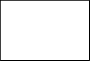 _____________________	Firma:                                                           DNI N°:				                                         Huella DactilarAnexo N° 3DECLARACIÓN JURADA GENERALYo, ………..……………………………………………………………………….…… identificado(a) con DNI Nº ……………………………… y domicilio real en ..................…………….……………………………………………………………………………, postulante en el proceso de selección Nº ………………………………......................................DECLARO BAJO JURAMENTO lo siguiente:Estar en ejercicio y en pleno goce de mis derechos civiles.No registrar antecedentes judiciales, penales, ni policiales a nivel nacional.No tener condena por delito doloso, con sentencia firme.No estar inscrito en el Registro de Deudores de Reparaciones Civiles por Delitos Dolosos (REDERECI) en virtud a lo dispuesto en la Ley N° 30353, quecrea el Registro de Deudores y de Reparaciones Civiles y su reglamento, u otro registro que corresponda. No estar inscrito en el Registro de Deudores Alimentarios Morosos (REDAM), en virtud a lo dispuesto en el artículo 8º de la Ley Nº 28970, que crea el Registro de Deudores Alimentarios Morosos, y su Reglamento.No contar con inhabilitación o suspensión vigente administrativa o judicial en el Registro Nacional de Sanciones de Destitución y Despido.Tener conocimiento del Código de Ética de la Función Pública Ley Nº 27815 y Ley Nº 28496, así como del Decreto Supremo Nº 033-2005-PCM, que aprueba el Reglamento de la Ley del Código de Ética de la Función Pública y me sujeto a ello.No percibir simultáneamente remuneración, pensión u honorarios por concepto de locación de servicios, asesorías o consultorías, o cualquier otra doble percepción o ingresos del Estado, salvo por el ejercicio de la función docente efectiva y la percepción de dietas por participación en uno de los directorios de entidades o empresas estatales o en tribunales administrativos.Que la información proporcionada en la etapa de registro de postulación, como en las etapas de selección y contratación, es totalmente veraz y cumplo con los requisitos establecidos en el perfil del puesto tipo al cual postulo.Que me comprometo a presentar los documentos que acrediten fehacientemente la veracidad de la información proporcionada.Asimismo, autorizo a la entidad a realizar las investigaciones correspondientes para constatar la veracidad de esta información y en caso de resultar falsa la información que proporciono, me sujeto a los alcances de lo establecido en el artículo 411º del Código Penal, concordante con el artículo 51º del TUO de la Ley Nº 27444, Ley del Procedimiento Administrativo General aprobado por el Decreto Supremo N° 004-2019-JUS.Yarabamba, ___ de____________ del 2023.______________________Firma:                                                           DNI N°:	           Huella DactilarAnexo N° 5DECLARACIÓN JURADA DE PROHIBICIONES “Ley N° 27588 Ley que establece prohibiciones e incompatibilidades de funcionarios y servidores públicos, así como de personas que presten servicios al Estado bajo cualquier modalidad contractual”(Reglamento, Decreto Supremo Nº 019-2002-PCM)Yo,………………………………………………………………………… Identificado (a) con DNI Nº.............…..., domiciliado(a) ………………………………………………………………... teléfono ……………………………..Lo dispuesto en la Ley Nº 27588 y su Reglamento aprobado por Decreto Supremo Nº 019-2002-PCM; y al amparo del Artículo IV punto 1.7 del Título Preliminar de la Ley Nº 27444 del Procedimiento Administrativo General y en pleno ejercicio de mis derechos ciudadanos, DECLARO BAJO JURAMENTO que……....(SI o NO) cuento con impedimento para contratar con el Estado:Marcar con un aspa si cuenta con alguno de los siguientes impedimentos, respecto a empresas o instituciones privadas comprendidas en el ámbito específico de su función pública: (  )  1. Prestar servicios en empresas o instituciones privadas comprendidas en el ámbito de la función que desempeña bajo cualquier modalidad; (  )   2. Aceptar representaciones remuneradas;(  )   3. Formar parte del Directorio;(  )  4. Adquirir directa o indirectamente acciones o participaciones de estas, de sus subsidiarias o las que pudiera tener vinculación económica.( )   5. Celebrar contratos civiles y mercantiles con estas; Intervenir como abogados, apoderados, asesores, patrocinadores, peritos o árbitros de particulares en los procesos que tengan pendientes con la Agencia Peruana de Cooperación Internacional - APCI, mientras ejercen el cargo o cumplan el encargo conferido; salvo en causa propia, de su cónyuge, padres o hijos menores. Los impedimentos subsistirán permanentemente respecto de aquellas causas o asuntos específicos en los que hubieran participado directamente.Yarabamba, ___ de____________ del 2023._____________________	Firma:                                                           DNI N°:				                                          Huella DactilarAnexo N° 6DECLARACIÓN JURADA DE NO HABER SIDO SANCIONADO CON MEDIDA DISCIPLINARIA Y/O INHABILITADO PARA EL EJERCICIO PROFESIONALYo, ……….………………………………………………………………………………………, identificado con DNI Nº …….…………………….., con domicilio en …………………………………………………….…………………………………………………………..., DECLARO BAJO JURAMENTO: no me encuentro sancionado con medida disciplinaria y/o Inhabilitado para el ejercicio de la Profesión, pudiendo corroborar esta situación en Registro Nacional de Sanciones contra Servidores Civiles – RNSSC.En caso de resultar falsa la información que proporciono, me sujeto a los alcances de lo establecido en el artículo 411º del Código Penal, concordante con el artículo 34° numeral 34.3º del TUO de la Ley Nº 27444, Ley del Procedimiento Administrativo General aprobado por el Decreto Supremo N° 004-2019-JUS.Yarabamba, ___ de____________ del 2023._____________________Firma:DNI N°:				                                  Huella DactilarAnexo N° 7DECLARACIÓN JURADA DE ENFERMEDADES PREEXISTENTES Y VACUNACIÓNMediante el presente documento, Yo ___________________________________, identificado (a) con DNI Nº __________, domiciliado (a) en _____________________________________, con teléfono celular ___________, postulando al puesto de ___________________________________; DECLARO lo siguiente:Tengo conocimiento de las enfermedades preexistentes para COVID-19, la cual califica al trabajador dentro del grupo de factor de riesgo, en los siguientes casos:Edad mayor a 65 añosHipertensión arterial refractariaEnfermedades cardiovasculares gravesCáncerDiabetes mellitusAsma Moderada o GraveEnfermedad Pulmonar crónicaInsuficiencia renal crónica en tratamiento con hemodiálisisEnfermedad o tratamiento inmunosupresorObesidad con IMC de 40 a más Asimismo, declaro que NO ME ENCUENTRO dentro del grupo de factor de riesgo para COVID-19 señalado en el numeral anterior.Declaro contar con las vacunas contra el COVID 19 según el grupo etario, conforme se advierte en el registro de la pagina de Carnet de Vacunación MINSA, para el cual consigno la fecha de emision de mi DNI .................Todos los datos expresados en la presente constituyen a Declaración Jurada de mi parte. Asimismo, he sido informado que de omitir o falsear información puedo perjudicar la salud de mis compañeros y la mía propia, por lo cual al constituir una falta grave contra la salud pública, asumo las consecuencias administrativas y legales.Yarabamba, …. de ………………….. de 2023_________________________________Nombres y Apellidos:………………DNI Nº ………………………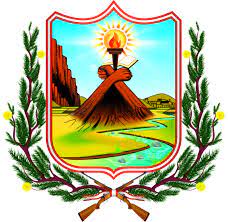 ANEXO N° 2
FICHA DE POSTULANTE
DECLARACIÓN JURADA DE DATOS PERSONALESANEXO N° 2
FICHA DE POSTULANTE
DECLARACIÓN JURADA DE DATOS PERSONALESANEXO N° 2
FICHA DE POSTULANTE
DECLARACIÓN JURADA DE DATOS PERSONALESANEXO N° 2
FICHA DE POSTULANTE
DECLARACIÓN JURADA DE DATOS PERSONALESANEXO N° 2
FICHA DE POSTULANTE
DECLARACIÓN JURADA DE DATOS PERSONALESANEXO N° 2
FICHA DE POSTULANTE
DECLARACIÓN JURADA DE DATOS PERSONALESANEXO N° 2
FICHA DE POSTULANTE
DECLARACIÓN JURADA DE DATOS PERSONALESANEXO N° 2
FICHA DE POSTULANTE
DECLARACIÓN JURADA DE DATOS PERSONALESANEXO N° 2
FICHA DE POSTULANTE
DECLARACIÓN JURADA DE DATOS PERSONALESANEXO N° 2
FICHA DE POSTULANTE
DECLARACIÓN JURADA DE DATOS PERSONALESANEXO N° 2
FICHA DE POSTULANTE
DECLARACIÓN JURADA DE DATOS PERSONALESANEXO N° 2
FICHA DE POSTULANTE
DECLARACIÓN JURADA DE DATOS PERSONALESANEXO N° 2
FICHA DE POSTULANTE
DECLARACIÓN JURADA DE DATOS PERSONALESANEXO N° 2
FICHA DE POSTULANTE
DECLARACIÓN JURADA DE DATOS PERSONALESANEXO N° 2
FICHA DE POSTULANTE
DECLARACIÓN JURADA DE DATOS PERSONALESANEXO N° 2
FICHA DE POSTULANTE
DECLARACIÓN JURADA DE DATOS PERSONALESANEXO N° 2
FICHA DE POSTULANTE
DECLARACIÓN JURADA DE DATOS PERSONALESANEXO N° 2
FICHA DE POSTULANTE
DECLARACIÓN JURADA DE DATOS PERSONALESANEXO N° 2
FICHA DE POSTULANTE
DECLARACIÓN JURADA DE DATOS PERSONALESANEXO N° 2
FICHA DE POSTULANTE
DECLARACIÓN JURADA DE DATOS PERSONALESANEXO N° 2
FICHA DE POSTULANTE
DECLARACIÓN JURADA DE DATOS PERSONALESANEXO N° 2
FICHA DE POSTULANTE
DECLARACIÓN JURADA DE DATOS PERSONALESANEXO N° 2
FICHA DE POSTULANTE
DECLARACIÓN JURADA DE DATOS PERSONALESANEXO N° 2
FICHA DE POSTULANTE
DECLARACIÓN JURADA DE DATOS PERSONALESANEXO N° 2
FICHA DE POSTULANTE
DECLARACIÓN JURADA DE DATOS PERSONALESANEXO N° 2
FICHA DE POSTULANTE
DECLARACIÓN JURADA DE DATOS PERSONALESANEXO N° 2
FICHA DE POSTULANTE
DECLARACIÓN JURADA DE DATOS PERSONALESANEXO N° 2
FICHA DE POSTULANTE
DECLARACIÓN JURADA DE DATOS PERSONALESANEXO N° 2
FICHA DE POSTULANTE
DECLARACIÓN JURADA DE DATOS PERSONALESANEXO N° 2
FICHA DE POSTULANTE
DECLARACIÓN JURADA DE DATOS PERSONALESANEXO N° 2
FICHA DE POSTULANTE
DECLARACIÓN JURADA DE DATOS PERSONALESANEXO N° 2
FICHA DE POSTULANTE
DECLARACIÓN JURADA DE DATOS PERSONALESANEXO N° 2
FICHA DE POSTULANTE
DECLARACIÓN JURADA DE DATOS PERSONALESANEXO N° 2
FICHA DE POSTULANTE
DECLARACIÓN JURADA DE DATOS PERSONALESANEXO N° 2
FICHA DE POSTULANTE
DECLARACIÓN JURADA DE DATOS PERSONALESANEXO N° 2
FICHA DE POSTULANTE
DECLARACIÓN JURADA DE DATOS PERSONALESANEXO N° 2
FICHA DE POSTULANTE
DECLARACIÓN JURADA DE DATOS PERSONALESANEXO N° 2
FICHA DE POSTULANTE
DECLARACIÓN JURADA DE DATOS PERSONALESANEXO N° 2
FICHA DE POSTULANTE
DECLARACIÓN JURADA DE DATOS PERSONALESANEXO N° 2
FICHA DE POSTULANTE
DECLARACIÓN JURADA DE DATOS PERSONALESANEXO N° 2
FICHA DE POSTULANTE
DECLARACIÓN JURADA DE DATOS PERSONALESANEXO N° 2
FICHA DE POSTULANTE
DECLARACIÓN JURADA DE DATOS PERSONALESANEXO N° 2
FICHA DE POSTULANTE
DECLARACIÓN JURADA DE DATOS PERSONALESANEXO N° 2
FICHA DE POSTULANTE
DECLARACIÓN JURADA DE DATOS PERSONALESANEXO N° 2
FICHA DE POSTULANTE
DECLARACIÓN JURADA DE DATOS PERSONALESANEXO N° 2
FICHA DE POSTULANTE
DECLARACIÓN JURADA DE DATOS PERSONALESANEXO N° 2
FICHA DE POSTULANTE
DECLARACIÓN JURADA DE DATOS PERSONALESANEXO N° 2
FICHA DE POSTULANTE
DECLARACIÓN JURADA DE DATOS PERSONALESANEXO N° 2
FICHA DE POSTULANTE
DECLARACIÓN JURADA DE DATOS PERSONALESANEXO N° 2
FICHA DE POSTULANTE
DECLARACIÓN JURADA DE DATOS PERSONALESANEXO N° 2
FICHA DE POSTULANTE
DECLARACIÓN JURADA DE DATOS PERSONALESANEXO N° 2
FICHA DE POSTULANTE
DECLARACIÓN JURADA DE DATOS PERSONALESANEXO N° 2
FICHA DE POSTULANTE
DECLARACIÓN JURADA DE DATOS PERSONALESANEXO N° 2
FICHA DE POSTULANTE
DECLARACIÓN JURADA DE DATOS PERSONALESANEXO N° 2
FICHA DE POSTULANTE
DECLARACIÓN JURADA DE DATOS PERSONALESANEXO N° 2
FICHA DE POSTULANTE
DECLARACIÓN JURADA DE DATOS PERSONALESANEXO N° 2
FICHA DE POSTULANTE
DECLARACIÓN JURADA DE DATOS PERSONALESANEXO N° 2
FICHA DE POSTULANTE
DECLARACIÓN JURADA DE DATOS PERSONALESANEXO N° 2
FICHA DE POSTULANTE
DECLARACIÓN JURADA DE DATOS PERSONALESANEXO N° 2
FICHA DE POSTULANTE
DECLARACIÓN JURADA DE DATOS PERSONALESANEXO N° 2
FICHA DE POSTULANTE
DECLARACIÓN JURADA DE DATOS PERSONALESANEXO N° 2
FICHA DE POSTULANTE
DECLARACIÓN JURADA DE DATOS PERSONALESANEXO N° 2
FICHA DE POSTULANTE
DECLARACIÓN JURADA DE DATOS PERSONALESANEXO N° 2
FICHA DE POSTULANTE
DECLARACIÓN JURADA DE DATOS PERSONALES*Todos los campos deberán ser llenados obligatoriamente, salvo los campos que la convocatoria no lo requiera. *Todos los campos deberán ser llenados obligatoriamente, salvo los campos que la convocatoria no lo requiera. *Todos los campos deberán ser llenados obligatoriamente, salvo los campos que la convocatoria no lo requiera. *Todos los campos deberán ser llenados obligatoriamente, salvo los campos que la convocatoria no lo requiera. *Todos los campos deberán ser llenados obligatoriamente, salvo los campos que la convocatoria no lo requiera. *Todos los campos deberán ser llenados obligatoriamente, salvo los campos que la convocatoria no lo requiera. *Todos los campos deberán ser llenados obligatoriamente, salvo los campos que la convocatoria no lo requiera. *Todos los campos deberán ser llenados obligatoriamente, salvo los campos que la convocatoria no lo requiera. *Todos los campos deberán ser llenados obligatoriamente, salvo los campos que la convocatoria no lo requiera. *Todos los campos deberán ser llenados obligatoriamente, salvo los campos que la convocatoria no lo requiera. *Todos los campos deberán ser llenados obligatoriamente, salvo los campos que la convocatoria no lo requiera. *Todos los campos deberán ser llenados obligatoriamente, salvo los campos que la convocatoria no lo requiera. *Todos los campos deberán ser llenados obligatoriamente, salvo los campos que la convocatoria no lo requiera. *Todos los campos deberán ser llenados obligatoriamente, salvo los campos que la convocatoria no lo requiera. *Todos los campos deberán ser llenados obligatoriamente, salvo los campos que la convocatoria no lo requiera. *Todos los campos deberán ser llenados obligatoriamente, salvo los campos que la convocatoria no lo requiera. *Todos los campos deberán ser llenados obligatoriamente, salvo los campos que la convocatoria no lo requiera. *Todos los campos deberán ser llenados obligatoriamente, salvo los campos que la convocatoria no lo requiera. *Todos los campos deberán ser llenados obligatoriamente, salvo los campos que la convocatoria no lo requiera. *Todos los campos deberán ser llenados obligatoriamente, salvo los campos que la convocatoria no lo requiera. *Todos los campos deberán ser llenados obligatoriamente, salvo los campos que la convocatoria no lo requiera. *Todos los campos deberán ser llenados obligatoriamente, salvo los campos que la convocatoria no lo requiera. *Todos los campos deberán ser llenados obligatoriamente, salvo los campos que la convocatoria no lo requiera. *Todos los campos deberán ser llenados obligatoriamente, salvo los campos que la convocatoria no lo requiera. *Todos los campos deberán ser llenados obligatoriamente, salvo los campos que la convocatoria no lo requiera. *Todos los campos deberán ser llenados obligatoriamente, salvo los campos que la convocatoria no lo requiera. *Todos los campos deberán ser llenados obligatoriamente, salvo los campos que la convocatoria no lo requiera. *Todos los campos deberán ser llenados obligatoriamente, salvo los campos que la convocatoria no lo requiera. *Todos los campos deberán ser llenados obligatoriamente, salvo los campos que la convocatoria no lo requiera. *Todos los campos deberán ser llenados obligatoriamente, salvo los campos que la convocatoria no lo requiera. *Todos los campos deberán ser llenados obligatoriamente, salvo los campos que la convocatoria no lo requiera. *Todos los campos deberán ser llenados obligatoriamente, salvo los campos que la convocatoria no lo requiera. *Todos los campos deberán ser llenados obligatoriamente, salvo los campos que la convocatoria no lo requiera. *Todos los campos deberán ser llenados obligatoriamente, salvo los campos que la convocatoria no lo requiera. *Todos los campos deberán ser llenados obligatoriamente, salvo los campos que la convocatoria no lo requiera. *Todos los campos deberán ser llenados obligatoriamente, salvo los campos que la convocatoria no lo requiera. *Todos los campos deberán ser llenados obligatoriamente, salvo los campos que la convocatoria no lo requiera. *Todos los campos deberán ser llenados obligatoriamente, salvo los campos que la convocatoria no lo requiera. DATOS LABORALES DEL PROCESO DE SELECCIÓN DATOS LABORALES DEL PROCESO DE SELECCIÓN DATOS LABORALES DEL PROCESO DE SELECCIÓN DATOS LABORALES DEL PROCESO DE SELECCIÓN DATOS LABORALES DEL PROCESO DE SELECCIÓN DATOS LABORALES DEL PROCESO DE SELECCIÓN DATOS LABORALES DEL PROCESO DE SELECCIÓN DATOS LABORALES DEL PROCESO DE SELECCIÓN DATOS LABORALES DEL PROCESO DE SELECCIÓN DATOS LABORALES DEL PROCESO DE SELECCIÓN DATOS LABORALES DEL PROCESO DE SELECCIÓN DATOS LABORALES DEL PROCESO DE SELECCIÓN DATOS LABORALES DEL PROCESO DE SELECCIÓN DATOS LABORALES DEL PROCESO DE SELECCIÓN DATOS LABORALES DEL PROCESO DE SELECCIÓN DATOS LABORALES DEL PROCESO DE SELECCIÓN DATOS LABORALES DEL PROCESO DE SELECCIÓN DATOS LABORALES DEL PROCESO DE SELECCIÓN DATOS LABORALES DEL PROCESO DE SELECCIÓN DATOS LABORALES DEL PROCESO DE SELECCIÓN DATOS LABORALES DEL PROCESO DE SELECCIÓN DATOS LABORALES DEL PROCESO DE SELECCIÓN DATOS LABORALES DEL PROCESO DE SELECCIÓN DATOS LABORALES DEL PROCESO DE SELECCIÓN DATOS LABORALES DEL PROCESO DE SELECCIÓN DATOS LABORALES DEL PROCESO DE SELECCIÓN DATOS LABORALES DEL PROCESO DE SELECCIÓN DATOS LABORALES DEL PROCESO DE SELECCIÓN DATOS LABORALES DEL PROCESO DE SELECCIÓN DATOS LABORALES DEL PROCESO DE SELECCIÓN DATOS LABORALES DEL PROCESO DE SELECCIÓN DATOS LABORALES DEL PROCESO DE SELECCIÓN DATOS LABORALES DEL PROCESO DE SELECCIÓN DATOS LABORALES DEL PROCESO DE SELECCIÓN DATOS LABORALES DEL PROCESO DE SELECCIÓN DATOS LABORALES DEL PROCESO DE SELECCIÓN DATOS LABORALES DEL PROCESO DE SELECCIÓN DATOS LABORALES DEL PROCESO DE SELECCIÓN N° DE PROCESON° DE PROCESON° DE PROCESON° DE PROCESON° DE PROCESONOMBRE DEL PUESTO / CARGONOMBRE DEL PUESTO / CARGONOMBRE DEL PUESTO / CARGONOMBRE DEL PUESTO / CARGONOMBRE DEL PUESTO / CARGONOMBRE DEL PUESTO / CARGONOMBRE DEL PUESTO / CARGONOMBRE DEL PUESTO / CARGONOMBRE DEL PUESTO / CARGONOMBRE DEL PUESTO / CARGONOMBRE DEL PUESTO / CARGONOMBRE DEL PUESTO / CARGONOMBRE DEL PUESTO / CARGONOMBRE DEL PUESTO / CARGONOMBRE DEL PUESTO / CARGONOMBRE DEL PUESTO / CARGONOMBRE DEL PUESTO / CARGONOMBRE DEL PUESTO / CARGONOMBRE DEL PUESTO / CARGONOMBRE DEL PUESTO / CARGONOMBRE DEL PUESTO / CARGONOMBRE DEL PUESTO / CARGONOMBRE DEL PUESTO / CARGONOMBRE DEL PUESTO / CARGONOMBRE DEL PUESTO / CARGONOMBRE DEL PUESTO / CARGONOMBRE DEL PUESTO / CARGONOMBRE DEL PUESTO / CARGONOMBRE DEL PUESTO / CARGONOMBRE DEL PUESTO / CARGONOMBRE DEL PUESTO / CARGONOMBRE DEL PUESTO / CARGONOMBRE DEL PUESTO / CARGOÓRGANO / UNIDAD ORGÁNICAÓRGANO / UNIDAD ORGÁNICAÓRGANO / UNIDAD ORGÁNICAÓRGANO / UNIDAD ORGÁNICAÓRGANO / UNIDAD ORGÁNICAÓRGANO / UNIDAD ORGÁNICAÓRGANO / UNIDAD ORGÁNICAÓRGANO / UNIDAD ORGÁNICAÓRGANO / UNIDAD ORGÁNICAÓRGANO / UNIDAD ORGÁNICAÓRGANO / UNIDAD ORGÁNICAÓRGANO / UNIDAD ORGÁNICAÓRGANO / UNIDAD ORGÁNICAÓRGANO / UNIDAD ORGÁNICAÓRGANO / UNIDAD ORGÁNICAÓRGANO / UNIDAD ORGÁNICAÓRGANO / UNIDAD ORGÁNICAÓRGANO / UNIDAD ORGÁNICAÓRGANO / UNIDAD ORGÁNICAÓRGANO / UNIDAD ORGÁNICAÓRGANO / UNIDAD ORGÁNICAÓRGANO / UNIDAD ORGÁNICAÓRGANO / UNIDAD ORGÁNICAÓRGANO / UNIDAD ORGÁNICAÓRGANO / UNIDAD ORGÁNICAÓRGANO / UNIDAD ORGÁNICAÓRGANO / UNIDAD ORGÁNICAÓRGANO / UNIDAD ORGÁNICAÓRGANO / UNIDAD ORGÁNICAÓRGANO / UNIDAD ORGÁNICAÓRGANO / UNIDAD ORGÁNICAÓRGANO / UNIDAD ORGÁNICAÓRGANO / UNIDAD ORGÁNICAÓRGANO / UNIDAD ORGÁNICAÓRGANO / UNIDAD ORGÁNICAÓRGANO / UNIDAD ORGÁNICAÓRGANO / UNIDAD ORGÁNICAÓRGANO / UNIDAD ORGÁNICADATOS PERSONALESDATOS PERSONALESDATOS PERSONALESDATOS PERSONALESDATOS PERSONALESDATOS PERSONALESDATOS PERSONALESDATOS PERSONALESDATOS PERSONALESDATOS PERSONALESDATOS PERSONALESDATOS PERSONALESDATOS PERSONALESDATOS PERSONALESDATOS PERSONALESDATOS PERSONALESDATOS PERSONALESDATOS PERSONALESDATOS PERSONALESDATOS PERSONALESDATOS PERSONALESDATOS PERSONALESDATOS PERSONALESDATOS PERSONALESDATOS PERSONALESDATOS PERSONALESDATOS PERSONALESDATOS PERSONALESDATOS PERSONALESDATOS PERSONALESDATOS PERSONALESDATOS PERSONALESDATOS PERSONALESDATOS PERSONALESDATOS PERSONALESDATOS PERSONALESDATOS PERSONALESDATOS PERSONALES MARCAR CON "X" DOCUMENTO DE IDENTIDAD MARCAR CON "X" DOCUMENTO DE IDENTIDAD MARCAR CON "X" DOCUMENTO DE IDENTIDAD MARCAR CON "X" DOCUMENTO DE IDENTIDAD MARCAR CON "X" DOCUMENTO DE IDENTIDADAPELLIDOS Y NOMBRESAPELLIDOS Y NOMBRESAPELLIDOS Y NOMBRESAPELLIDOS Y NOMBRESAPELLIDOS Y NOMBRESAPELLIDOS Y NOMBRESAPELLIDOS Y NOMBRESAPELLIDOS Y NOMBRESAPELLIDOS Y NOMBRESAPELLIDOS Y NOMBRESAPELLIDOS Y NOMBRESAPELLIDOS Y NOMBRESAPELLIDOS Y NOMBRESAPELLIDOS Y NOMBRESAPELLIDOS Y NOMBRESAPELLIDOS Y NOMBRESAPELLIDOS Y NOMBRESAPELLIDOS Y NOMBRESAPELLIDOS Y NOMBRESAPELLIDOS Y NOMBRESAPELLIDOS Y NOMBRESAPELLIDOS Y NOMBRESAPELLIDOS Y NOMBRESAPELLIDOS Y NOMBRESAPELLIDOS Y NOMBRESAPELLIDOS Y NOMBRESAPELLIDOS Y NOMBRESAPELLIDOS Y NOMBRESAPELLIDOS Y NOMBRESAPELLIDOS Y NOMBRESMARCAR CON "X" 
GÉNEROMARCAR CON "X" 
GÉNEROMARCAR CON "X" 
GÉNERODNIDNICarnet
ExtranjeríaCarnet
ExtranjeríaCarnet
ExtranjeríaMFFN°N°N°N°N°MFFDIRECCIÓNDIRECCIÓNDIRECCIÓNDIRECCIÓNDIRECCIÓNDIRECCIÓNDIRECCIÓNDIRECCIÓNDIRECCIÓNDIRECCIÓNDIRECCIÓNDIRECCIÓNDIRECCIÓNDIRECCIÓNDIRECCIÓNDIRECCIÓNDIRECCIÓNDIRECCIÓNDIRECCIÓNDIRECCIÓNDIRECCIÓNDIRECCIÓNDIRECCIÓNDIRECCIÓNDIRECCIÓNDIRECCIÓNDIRECCIÓNDIRECCIÓNDISTRITODISTRITODISTRITODISTRITODISTRITODISTRITODISTRITODISTRITODISTRITODISTRITOPROVINCIAPROVINCIAPROVINCIAPROVINCIAPROVINCIAPROVINCIADEPARTAMENTODEPARTAMENTODEPARTAMENTODEPARTAMENTODEPARTAMENTODEPARTAMENTODEPARTAMENTOREFERENCIA DIRECCIÓNREFERENCIA DIRECCIÓNREFERENCIA DIRECCIÓNREFERENCIA DIRECCIÓNREFERENCIA DIRECCIÓNREFERENCIA DIRECCIÓNREFERENCIA DIRECCIÓNREFERENCIA DIRECCIÓNREFERENCIA DIRECCIÓNREFERENCIA DIRECCIÓNREFERENCIA DIRECCIÓNREFERENCIA DIRECCIÓNREFERENCIA DIRECCIÓNREFERENCIA DIRECCIÓNREFERENCIA DIRECCIÓNREFERENCIA DIRECCIÓNREFERENCIA DIRECCIÓNREFERENCIA DIRECCIÓNREFERENCIA DIRECCIÓNREFERENCIA DIRECCIÓNREFERENCIA DIRECCIÓNREFERENCIA DIRECCIÓNREFERENCIA DIRECCIÓNREFERENCIA DIRECCIÓNREFERENCIA DIRECCIÓNFECHA NACIMIENTO
(DD/MM/AAAA)FECHA NACIMIENTO
(DD/MM/AAAA)FECHA NACIMIENTO
(DD/MM/AAAA)FECHA NACIMIENTO
(DD/MM/AAAA)FECHA NACIMIENTO
(DD/MM/AAAA)FECHA NACIMIENTO
(DD/MM/AAAA)FECHA NACIMIENTO
(DD/MM/AAAA)FECHA NACIMIENTO
(DD/MM/AAAA)FECHA NACIMIENTO
(DD/MM/AAAA)FECHA NACIMIENTO
(DD/MM/AAAA)LUGAR DE NACIMIENTO
(Distrito / Provincia / Departamento)LUGAR DE NACIMIENTO
(Distrito / Provincia / Departamento)LUGAR DE NACIMIENTO
(Distrito / Provincia / Departamento)LUGAR DE NACIMIENTO
(Distrito / Provincia / Departamento)LUGAR DE NACIMIENTO
(Distrito / Provincia / Departamento)LUGAR DE NACIMIENTO
(Distrito / Provincia / Departamento)LUGAR DE NACIMIENTO
(Distrito / Provincia / Departamento)LUGAR DE NACIMIENTO
(Distrito / Provincia / Departamento)LUGAR DE NACIMIENTO
(Distrito / Provincia / Departamento)LUGAR DE NACIMIENTO
(Distrito / Provincia / Departamento)LUGAR DE NACIMIENTO
(Distrito / Provincia / Departamento)LUGAR DE NACIMIENTO
(Distrito / Provincia / Departamento)LUGAR DE NACIMIENTO
(Distrito / Provincia / Departamento)LUGAR DE NACIMIENTO
(Distrito / Provincia / Departamento)CORREO ELECTRÓNICO PERSONALCORREO ELECTRÓNICO PERSONALCORREO ELECTRÓNICO PERSONALCORREO ELECTRÓNICO PERSONALCORREO ELECTRÓNICO PERSONALCORREO ELECTRÓNICO PERSONALCORREO ELECTRÓNICO PERSONALCORREO ELECTRÓNICO PERSONALCORREO ELECTRÓNICO PERSONALCORREO ELECTRÓNICO PERSONALCORREO ELECTRÓNICO PERSONALCORREO ELECTRÓNICO PERSONALCORREO ELECTRÓNICO PERSONALCORREO ELECTRÓNICO PERSONALTELÉFONO DOMICILIOTELÉFONO DOMICILIOTELÉFONO DOMICILIOTELÉFONO DOMICILIOTELÉFONO DOMICILIOTELÉFONO DOMICILIOTELÉFONO DOMICILIOTELÉFONO CELULAR 1TELÉFONO CELULAR 1TELÉFONO CELULAR 1TELÉFONO CELULAR 1TELÉFONO CELULAR 1TELÉFONO CELULAR 1TELÉFONO CELULAR 1TELÉFONO CELULAR 2TELÉFONO CELULAR 2TELÉFONO CELULAR 2TELÉFONO CELULAR 2TELÉFONO CELULAR 2TELÉFONO CELULAR 2TELÉFONO CELULAR 2CORREO ELECTRÓNICO PERSONAL ALTERNOCORREO ELECTRÓNICO PERSONAL ALTERNOCORREO ELECTRÓNICO PERSONAL ALTERNOCORREO ELECTRÓNICO PERSONAL ALTERNOCORREO ELECTRÓNICO PERSONAL ALTERNOCORREO ELECTRÓNICO PERSONAL ALTERNOCORREO ELECTRÓNICO PERSONAL ALTERNOCORREO ELECTRÓNICO PERSONAL ALTERNOCORREO ELECTRÓNICO PERSONAL ALTERNOCORREO ELECTRÓNICO PERSONAL ALTERNOCORREO ELECTRÓNICO PERSONAL ALTERNOCORREO ELECTRÓNICO PERSONAL ALTERNOCORREO ELECTRÓNICO PERSONAL ALTERNOCORREO ELECTRÓNICO PERSONAL ALTERNOCORREO ELECTRÓNICO PERSONAL ALTERNOCORREO ELECTRÓNICO PERSONAL ALTERNOCORREO ELECTRÓNICO PERSONAL ALTERNOMARCAR CON "X"  SI CUENTA CON UNA DE LAS SIGUIENTES OPCIONES:MARCAR CON "X"  SI CUENTA CON UNA DE LAS SIGUIENTES OPCIONES:MARCAR CON "X"  SI CUENTA CON UNA DE LAS SIGUIENTES OPCIONES:MARCAR CON "X"  SI CUENTA CON UNA DE LAS SIGUIENTES OPCIONES:MARCAR CON "X"  SI CUENTA CON UNA DE LAS SIGUIENTES OPCIONES:MARCAR CON "X"  SI CUENTA CON UNA DE LAS SIGUIENTES OPCIONES:MARCAR CON "X"  SI CUENTA CON UNA DE LAS SIGUIENTES OPCIONES:MARCAR CON "X"  SI CUENTA CON UNA DE LAS SIGUIENTES OPCIONES:MARCAR CON "X"  SI CUENTA CON UNA DE LAS SIGUIENTES OPCIONES:MARCAR CON "X"  SI CUENTA CON UNA DE LAS SIGUIENTES OPCIONES:MARCAR CON "X"  SI CUENTA CON UNA DE LAS SIGUIENTES OPCIONES:MARCAR CON "X"  SI CUENTA CON UNA DE LAS SIGUIENTES OPCIONES:MARCAR CON "X"  SI CUENTA CON UNA DE LAS SIGUIENTES OPCIONES:MARCAR CON "X"  SI CUENTA CON UNA DE LAS SIGUIENTES OPCIONES:MARCAR CON "X"  SI CUENTA CON UNA DE LAS SIGUIENTES OPCIONES:MARCAR CON "X"  SI CUENTA CON UNA DE LAS SIGUIENTES OPCIONES:MARCAR CON "X"  SI CUENTA CON UNA DE LAS SIGUIENTES OPCIONES:MARCAR CON "X"  SI CUENTA CON UNA DE LAS SIGUIENTES OPCIONES:MARCAR CON "X"  SI CUENTA CON UNA DE LAS SIGUIENTES OPCIONES:MARCAR CON "X"  SI CUENTA CON UNA DE LAS SIGUIENTES OPCIONES:MARCAR CON "X"  SI CUENTA CON UNA DE LAS SIGUIENTES OPCIONES:MARCAR CON "X"  SI CUENTA CON UNA DE LAS SIGUIENTES OPCIONES:MARCAR CON "X"  SI CUENTA CON UNA DE LAS SIGUIENTES OPCIONES:MARCAR CON "X"  SI CUENTA CON UNA DE LAS SIGUIENTES OPCIONES:MARCAR CON "X"  SI CUENTA CON UNA DE LAS SIGUIENTES OPCIONES:MARCAR CON "X"  SI CUENTA CON UNA DE LAS SIGUIENTES OPCIONES:MARCAR CON "X"  SI CUENTA CON UNA DE LAS SIGUIENTES OPCIONES:MARCAR CON "X"  SI CUENTA CON UNA DE LAS SIGUIENTES OPCIONES:MARCAR CON "X"  SI CUENTA CON UNA DE LAS SIGUIENTES OPCIONES:MARCAR CON "X"  SI CUENTA CON UNA DE LAS SIGUIENTES OPCIONES:MARCAR CON "X"  SI CUENTA CON UNA DE LAS SIGUIENTES OPCIONES:MARCAR CON "X"  SI CUENTA CON UNA DE LAS SIGUIENTES OPCIONES:MARCAR CON "X"  SI CUENTA CON UNA DE LAS SIGUIENTES OPCIONES:MARCAR CON "X"  SI CUENTA CON UNA DE LAS SIGUIENTES OPCIONES:MARCAR CON "X"  SI CUENTA CON UNA DE LAS SIGUIENTES OPCIONES:MARCAR CON "X"  SI CUENTA CON UNA DE LAS SIGUIENTES OPCIONES:MARCAR CON "X"  SI CUENTA CON UNA DE LAS SIGUIENTES OPCIONES:MARCAR CON "X"  SI CUENTA CON UNA DE LAS SIGUIENTES OPCIONES:CONADISCONADISCONADISSISISISINONONONONOFUERZAS ARMADASFUERZAS ARMADASFUERZAS ARMADASFUERZAS ARMADASFUERZAS ARMADASSISISISINONONONONODEPORTISTA CALIFICADO DE ALTO NIVELDEPORTISTA CALIFICADO DE ALTO NIVELDEPORTISTA CALIFICADO DE ALTO NIVELDEPORTISTA CALIFICADO DE ALTO NIVELDEPORTISTA CALIFICADO DE ALTO NIVELDEPORTISTA CALIFICADO DE ALTO NIVELDEPORTISTA CALIFICADO DE ALTO NIVELDEPORTISTA CALIFICADO DE ALTO NIVELDEPORTISTA CALIFICADO DE ALTO NIVELSINONON° Carnet / CódigoN° Carnet / CódigoN° Carnet / CódigoN° Carnet / CódigoN° Carnet / CódigoN° Carnet / CódigoN° Carnet / CódigoN° Carnet / CódigoN° Carnet / CódigoN° Carnet / CódigoN° Carnet / CódigoN° Carnet / CódigoN° Carnet / CódigoN° Carnet / CódigoN° Carnet / CódigoN° Carnet / CódigoN° Carnet / CódigoN° Carnet / CódigoESPECIFICAR SI REQUIERE DE ALGÚN TIPO DE ASISTENCIA (AJUSTE RAZONABLE), DURANTE EL PROCESO DE SELECCIÓN:ESPECIFICAR SI REQUIERE DE ALGÚN TIPO DE ASISTENCIA (AJUSTE RAZONABLE), DURANTE EL PROCESO DE SELECCIÓN:ESPECIFICAR SI REQUIERE DE ALGÚN TIPO DE ASISTENCIA (AJUSTE RAZONABLE), DURANTE EL PROCESO DE SELECCIÓN:ESPECIFICAR SI REQUIERE DE ALGÚN TIPO DE ASISTENCIA (AJUSTE RAZONABLE), DURANTE EL PROCESO DE SELECCIÓN:ESPECIFICAR SI REQUIERE DE ALGÚN TIPO DE ASISTENCIA (AJUSTE RAZONABLE), DURANTE EL PROCESO DE SELECCIÓN:ESPECIFICAR SI REQUIERE DE ALGÚN TIPO DE ASISTENCIA (AJUSTE RAZONABLE), DURANTE EL PROCESO DE SELECCIÓN:ESPECIFICAR SI REQUIERE DE ALGÚN TIPO DE ASISTENCIA (AJUSTE RAZONABLE), DURANTE EL PROCESO DE SELECCIÓN:ESPECIFICAR SI REQUIERE DE ALGÚN TIPO DE ASISTENCIA (AJUSTE RAZONABLE), DURANTE EL PROCESO DE SELECCIÓN:ESPECIFICAR SI REQUIERE DE ALGÚN TIPO DE ASISTENCIA (AJUSTE RAZONABLE), DURANTE EL PROCESO DE SELECCIÓN:ESPECIFICAR SI REQUIERE DE ALGÚN TIPO DE ASISTENCIA (AJUSTE RAZONABLE), DURANTE EL PROCESO DE SELECCIÓN:ESPECIFICAR SI REQUIERE DE ALGÚN TIPO DE ASISTENCIA (AJUSTE RAZONABLE), DURANTE EL PROCESO DE SELECCIÓN:ESPECIFICAR SI REQUIERE DE ALGÚN TIPO DE ASISTENCIA (AJUSTE RAZONABLE), DURANTE EL PROCESO DE SELECCIÓN:ESPECIFICAR SI REQUIERE DE ALGÚN TIPO DE ASISTENCIA (AJUSTE RAZONABLE), DURANTE EL PROCESO DE SELECCIÓN:ESPECIFICAR SI REQUIERE DE ALGÚN TIPO DE ASISTENCIA (AJUSTE RAZONABLE), DURANTE EL PROCESO DE SELECCIÓN:ESPECIFICAR SI REQUIERE DE ALGÚN TIPO DE ASISTENCIA (AJUSTE RAZONABLE), DURANTE EL PROCESO DE SELECCIÓN:ESPECIFICAR SI REQUIERE DE ALGÚN TIPO DE ASISTENCIA (AJUSTE RAZONABLE), DURANTE EL PROCESO DE SELECCIÓN:ESPECIFICAR SI REQUIERE DE ALGÚN TIPO DE ASISTENCIA (AJUSTE RAZONABLE), DURANTE EL PROCESO DE SELECCIÓN:ESPECIFICAR SI REQUIERE DE ALGÚN TIPO DE ASISTENCIA (AJUSTE RAZONABLE), DURANTE EL PROCESO DE SELECCIÓN:ESPECIFICAR SI REQUIERE DE ALGÚN TIPO DE ASISTENCIA (AJUSTE RAZONABLE), DURANTE EL PROCESO DE SELECCIÓN:ESPECIFICAR SI REQUIERE DE ALGÚN TIPO DE ASISTENCIA (AJUSTE RAZONABLE), DURANTE EL PROCESO DE SELECCIÓN:ESPECIFICAR SI REQUIERE DE ALGÚN TIPO DE ASISTENCIA (AJUSTE RAZONABLE), DURANTE EL PROCESO DE SELECCIÓN:ESPECIFICAR SI REQUIERE DE ALGÚN TIPO DE ASISTENCIA (AJUSTE RAZONABLE), DURANTE EL PROCESO DE SELECCIÓN:ESPECIFICAR SI REQUIERE DE ALGÚN TIPO DE ASISTENCIA (AJUSTE RAZONABLE), DURANTE EL PROCESO DE SELECCIÓN:ESPECIFICAR SI REQUIERE DE ALGÚN TIPO DE ASISTENCIA (AJUSTE RAZONABLE), DURANTE EL PROCESO DE SELECCIÓN:ESPECIFICAR SI REQUIERE DE ALGÚN TIPO DE ASISTENCIA (AJUSTE RAZONABLE), DURANTE EL PROCESO DE SELECCIÓN:ESPECIFICAR SI REQUIERE DE ALGÚN TIPO DE ASISTENCIA (AJUSTE RAZONABLE), DURANTE EL PROCESO DE SELECCIÓN:ESPECIFICAR SI REQUIERE DE ALGÚN TIPO DE ASISTENCIA (AJUSTE RAZONABLE), DURANTE EL PROCESO DE SELECCIÓN:ESPECIFICAR SI REQUIERE DE ALGÚN TIPO DE ASISTENCIA (AJUSTE RAZONABLE), DURANTE EL PROCESO DE SELECCIÓN:ESPECIFICAR SI REQUIERE DE ALGÚN TIPO DE ASISTENCIA (AJUSTE RAZONABLE), DURANTE EL PROCESO DE SELECCIÓN:ESPECIFICAR SI REQUIERE DE ALGÚN TIPO DE ASISTENCIA (AJUSTE RAZONABLE), DURANTE EL PROCESO DE SELECCIÓN:ESPECIFICAR SI REQUIERE DE ALGÚN TIPO DE ASISTENCIA (AJUSTE RAZONABLE), DURANTE EL PROCESO DE SELECCIÓN:ESPECIFICAR SI REQUIERE DE ALGÚN TIPO DE ASISTENCIA (AJUSTE RAZONABLE), DURANTE EL PROCESO DE SELECCIÓN:ESPECIFICAR SI REQUIERE DE ALGÚN TIPO DE ASISTENCIA (AJUSTE RAZONABLE), DURANTE EL PROCESO DE SELECCIÓN:ESPECIFICAR SI REQUIERE DE ALGÚN TIPO DE ASISTENCIA (AJUSTE RAZONABLE), DURANTE EL PROCESO DE SELECCIÓN:ESPECIFICAR SI REQUIERE DE ALGÚN TIPO DE ASISTENCIA (AJUSTE RAZONABLE), DURANTE EL PROCESO DE SELECCIÓN:ESPECIFICAR SI REQUIERE DE ALGÚN TIPO DE ASISTENCIA (AJUSTE RAZONABLE), DURANTE EL PROCESO DE SELECCIÓN:ESPECIFICAR SI REQUIERE DE ALGÚN TIPO DE ASISTENCIA (AJUSTE RAZONABLE), DURANTE EL PROCESO DE SELECCIÓN:ESPECIFICAR SI REQUIERE DE ALGÚN TIPO DE ASISTENCIA (AJUSTE RAZONABLE), DURANTE EL PROCESO DE SELECCIÓN:TIEMPO DE EXPERIENCIA EN EL SECTOR PÚBLICO:
(AA años y MM meses)TIEMPO DE EXPERIENCIA EN EL SECTOR PÚBLICO:
(AA años y MM meses)TIEMPO DE EXPERIENCIA EN EL SECTOR PÚBLICO:
(AA años y MM meses)TIEMPO DE EXPERIENCIA EN EL SECTOR PÚBLICO:
(AA años y MM meses)TIEMPO DE EXPERIENCIA EN EL SECTOR PÚBLICO:
(AA años y MM meses)TIEMPO DE EXPERIENCIA EN EL SECTOR PÚBLICO:
(AA años y MM meses)TIEMPO DE EXPERIENCIA EN EL SECTOR PÚBLICO:
(AA años y MM meses)TIEMPO DE EXPERIENCIA EN EL SECTOR PÚBLICO:
(AA años y MM meses)TIEMPO DE EXPERIENCIA EN EL SECTOR PÚBLICO:
(AA años y MM meses)TIEMPO DE EXPERIENCIA EN EL SECTOR PÚBLICO:
(AA años y MM meses)TIEMPO DE EXPERIENCIA EN EL SECTOR PÚBLICO:
(AA años y MM meses)TIEMPO DE EXPERIENCIA EN EL SECTOR PRIVADO:
(AA años y MM meses)TIEMPO DE EXPERIENCIA EN EL SECTOR PRIVADO:
(AA años y MM meses)TIEMPO DE EXPERIENCIA EN EL SECTOR PRIVADO:
(AA años y MM meses)TIEMPO DE EXPERIENCIA EN EL SECTOR PRIVADO:
(AA años y MM meses)TIEMPO DE EXPERIENCIA EN EL SECTOR PRIVADO:
(AA años y MM meses)TIEMPO DE EXPERIENCIA EN EL SECTOR PRIVADO:
(AA años y MM meses)TIEMPO DE EXPERIENCIA EN EL SECTOR PRIVADO:
(AA años y MM meses)TIEMPO DE EXPERIENCIA EN EL SECTOR PRIVADO:
(AA años y MM meses)TIEMPO DE EXPERIENCIA EN EL SECTOR PRIVADO:
(AA años y MM meses)TIEMPO DE EXPERIENCIA EN EL SECTOR PRIVADO:
(AA años y MM meses)TIEMPO DE EXPERIENCIA EN EL SECTOR PRIVADO:
(AA años y MM meses)FORMACIÓN ACADÉMICA
La información a proporcionar en el siguiente cuadro deberá ser precisa.FORMACIÓN ACADÉMICA
La información a proporcionar en el siguiente cuadro deberá ser precisa.FORMACIÓN ACADÉMICA
La información a proporcionar en el siguiente cuadro deberá ser precisa.FORMACIÓN ACADÉMICA
La información a proporcionar en el siguiente cuadro deberá ser precisa.FORMACIÓN ACADÉMICA
La información a proporcionar en el siguiente cuadro deberá ser precisa.FORMACIÓN ACADÉMICA
La información a proporcionar en el siguiente cuadro deberá ser precisa.FORMACIÓN ACADÉMICA
La información a proporcionar en el siguiente cuadro deberá ser precisa.FORMACIÓN ACADÉMICA
La información a proporcionar en el siguiente cuadro deberá ser precisa.FORMACIÓN ACADÉMICA
La información a proporcionar en el siguiente cuadro deberá ser precisa.FORMACIÓN ACADÉMICA
La información a proporcionar en el siguiente cuadro deberá ser precisa.FORMACIÓN ACADÉMICA
La información a proporcionar en el siguiente cuadro deberá ser precisa.FORMACIÓN ACADÉMICA
La información a proporcionar en el siguiente cuadro deberá ser precisa.FORMACIÓN ACADÉMICA
La información a proporcionar en el siguiente cuadro deberá ser precisa.FORMACIÓN ACADÉMICA
La información a proporcionar en el siguiente cuadro deberá ser precisa.FORMACIÓN ACADÉMICA
La información a proporcionar en el siguiente cuadro deberá ser precisa.FORMACIÓN ACADÉMICA
La información a proporcionar en el siguiente cuadro deberá ser precisa.FORMACIÓN ACADÉMICA
La información a proporcionar en el siguiente cuadro deberá ser precisa.FORMACIÓN ACADÉMICA
La información a proporcionar en el siguiente cuadro deberá ser precisa.FORMACIÓN ACADÉMICA
La información a proporcionar en el siguiente cuadro deberá ser precisa.FORMACIÓN ACADÉMICA
La información a proporcionar en el siguiente cuadro deberá ser precisa.FORMACIÓN ACADÉMICA
La información a proporcionar en el siguiente cuadro deberá ser precisa.FORMACIÓN ACADÉMICA
La información a proporcionar en el siguiente cuadro deberá ser precisa.FORMACIÓN ACADÉMICA
La información a proporcionar en el siguiente cuadro deberá ser precisa.FORMACIÓN ACADÉMICA
La información a proporcionar en el siguiente cuadro deberá ser precisa.FORMACIÓN ACADÉMICA
La información a proporcionar en el siguiente cuadro deberá ser precisa.FORMACIÓN ACADÉMICA
La información a proporcionar en el siguiente cuadro deberá ser precisa.FORMACIÓN ACADÉMICA
La información a proporcionar en el siguiente cuadro deberá ser precisa.FORMACIÓN ACADÉMICA
La información a proporcionar en el siguiente cuadro deberá ser precisa.FORMACIÓN ACADÉMICA
La información a proporcionar en el siguiente cuadro deberá ser precisa.FORMACIÓN ACADÉMICA
La información a proporcionar en el siguiente cuadro deberá ser precisa.FORMACIÓN ACADÉMICA
La información a proporcionar en el siguiente cuadro deberá ser precisa.FORMACIÓN ACADÉMICA
La información a proporcionar en el siguiente cuadro deberá ser precisa.FORMACIÓN ACADÉMICA
La información a proporcionar en el siguiente cuadro deberá ser precisa.FORMACIÓN ACADÉMICA
La información a proporcionar en el siguiente cuadro deberá ser precisa.FORMACIÓN ACADÉMICA
La información a proporcionar en el siguiente cuadro deberá ser precisa.FORMACIÓN ACADÉMICA
La información a proporcionar en el siguiente cuadro deberá ser precisa.FORMACIÓN ACADÉMICA
La información a proporcionar en el siguiente cuadro deberá ser precisa.FORMACIÓN ACADÉMICA
La información a proporcionar en el siguiente cuadro deberá ser precisa.Nivel educativoNivel educativoNivel educativoNivel educativoNivel educativoNivel educativoNivel educativoGrado académico obtenidoGrado académico obtenidoGrado académico obtenidoGrado académico obtenidoNombre de la 
Carrera, Maestría/DoctoradoNombre de la 
Carrera, Maestría/DoctoradoNombre de la 
Carrera, Maestría/DoctoradoNombre de la 
Carrera, Maestría/DoctoradoNombre de la 
Carrera, Maestría/DoctoradoNombre de la 
Carrera, Maestría/DoctoradoNombre de la 
Carrera, Maestría/DoctoradoNombre de la 
Carrera, Maestría/DoctoradoNombre de la 
Carrera, Maestría/DoctoradoNombre de la 
Carrera, Maestría/DoctoradoAñoAñoAñoAñoCentro de estudiosCentro de estudiosCentro de estudiosCentro de estudiosCentro de estudiosCentro de estudiosCentro de estudiosCentro de estudiosCentro de estudiosCentro de estudiosCentro de estudiosCentro de estudiosCentro de estudiosNivel educativoNivel educativoNivel educativoNivel educativoNivel educativoNivel educativoNivel educativoGrado académico obtenidoGrado académico obtenidoGrado académico obtenidoGrado académico obtenidoNombre de la 
Carrera, Maestría/DoctoradoNombre de la 
Carrera, Maestría/DoctoradoNombre de la 
Carrera, Maestría/DoctoradoNombre de la 
Carrera, Maestría/DoctoradoNombre de la 
Carrera, Maestría/DoctoradoNombre de la 
Carrera, Maestría/DoctoradoNombre de la 
Carrera, Maestría/DoctoradoNombre de la 
Carrera, Maestría/DoctoradoNombre de la 
Carrera, Maestría/DoctoradoNombre de la 
Carrera, Maestría/DoctoradoDesdeDesdeHastaHastaCentro de estudiosCentro de estudiosCentro de estudiosCentro de estudiosCentro de estudiosCentro de estudiosCentro de estudiosCentro de estudiosCentro de estudiosCentro de estudiosCentro de estudiosCentro de estudiosCentro de estudiosPrimariaPrimariaPrimariaPrimariaPrimariaPrimariaPrimariaSecundariaSecundariaSecundariaSecundariaSecundariaSecundariaSecundariaTécnica básica (1 a 2 años)Técnica básica (1 a 2 años)Técnica básica (1 a 2 años)Técnica básica (1 a 2 años)Técnica básica (1 a 2 años)Técnica básica (1 a 2 años)Técnica básica (1 a 2 años)Técnica superior (3 a 4 años)Técnica superior (3 a 4 años)Técnica superior (3 a 4 años)Técnica superior (3 a 4 años)Técnica superior (3 a 4 años)Técnica superior (3 a 4 años)Técnica superior (3 a 4 años)UniversitarioUniversitarioUniversitarioUniversitarioUniversitarioUniversitarioUniversitarioMaestríaMaestríaMaestríaMaestríaMaestríaMaestríaMaestríaDoctoradoDoctoradoDoctoradoDoctoradoDoctoradoDoctoradoDoctoradoOtros (Especificar)Otros (Especificar)Otros (Especificar)Otros (Especificar)Otros (Especificar)Otros (Especificar)Otros (Especificar)COLEGIATURA
REGISTRAR LOS DATOS Y MARCAR CON "X" LOS CAMPOS CORRESPONDIENTESCOLEGIATURA
REGISTRAR LOS DATOS Y MARCAR CON "X" LOS CAMPOS CORRESPONDIENTESCOLEGIATURA
REGISTRAR LOS DATOS Y MARCAR CON "X" LOS CAMPOS CORRESPONDIENTESCOLEGIATURA
REGISTRAR LOS DATOS Y MARCAR CON "X" LOS CAMPOS CORRESPONDIENTESCOLEGIATURA
REGISTRAR LOS DATOS Y MARCAR CON "X" LOS CAMPOS CORRESPONDIENTESCOLEGIATURA
REGISTRAR LOS DATOS Y MARCAR CON "X" LOS CAMPOS CORRESPONDIENTESCOLEGIATURA
REGISTRAR LOS DATOS Y MARCAR CON "X" LOS CAMPOS CORRESPONDIENTESCOLEGIATURA
REGISTRAR LOS DATOS Y MARCAR CON "X" LOS CAMPOS CORRESPONDIENTESCOLEGIATURA
REGISTRAR LOS DATOS Y MARCAR CON "X" LOS CAMPOS CORRESPONDIENTESCOLEGIATURA
REGISTRAR LOS DATOS Y MARCAR CON "X" LOS CAMPOS CORRESPONDIENTESCOLEGIATURA
REGISTRAR LOS DATOS Y MARCAR CON "X" LOS CAMPOS CORRESPONDIENTESCOLEGIATURA
REGISTRAR LOS DATOS Y MARCAR CON "X" LOS CAMPOS CORRESPONDIENTESCOLEGIATURA
REGISTRAR LOS DATOS Y MARCAR CON "X" LOS CAMPOS CORRESPONDIENTESCOLEGIATURA
REGISTRAR LOS DATOS Y MARCAR CON "X" LOS CAMPOS CORRESPONDIENTESCOLEGIATURA
REGISTRAR LOS DATOS Y MARCAR CON "X" LOS CAMPOS CORRESPONDIENTESCOLEGIATURA
REGISTRAR LOS DATOS Y MARCAR CON "X" LOS CAMPOS CORRESPONDIENTESCOLEGIATURA
REGISTRAR LOS DATOS Y MARCAR CON "X" LOS CAMPOS CORRESPONDIENTESCOLEGIATURA
REGISTRAR LOS DATOS Y MARCAR CON "X" LOS CAMPOS CORRESPONDIENTESCOLEGIATURA
REGISTRAR LOS DATOS Y MARCAR CON "X" LOS CAMPOS CORRESPONDIENTESCOLEGIATURA
REGISTRAR LOS DATOS Y MARCAR CON "X" LOS CAMPOS CORRESPONDIENTESCOLEGIATURA
REGISTRAR LOS DATOS Y MARCAR CON "X" LOS CAMPOS CORRESPONDIENTESCOLEGIATURA
REGISTRAR LOS DATOS Y MARCAR CON "X" LOS CAMPOS CORRESPONDIENTESCOLEGIATURA
REGISTRAR LOS DATOS Y MARCAR CON "X" LOS CAMPOS CORRESPONDIENTESCOLEGIATURA
REGISTRAR LOS DATOS Y MARCAR CON "X" LOS CAMPOS CORRESPONDIENTESCOLEGIATURA
REGISTRAR LOS DATOS Y MARCAR CON "X" LOS CAMPOS CORRESPONDIENTESCOLEGIATURA
REGISTRAR LOS DATOS Y MARCAR CON "X" LOS CAMPOS CORRESPONDIENTESCOLEGIATURA
REGISTRAR LOS DATOS Y MARCAR CON "X" LOS CAMPOS CORRESPONDIENTESCOLEGIATURA
REGISTRAR LOS DATOS Y MARCAR CON "X" LOS CAMPOS CORRESPONDIENTESCOLEGIATURA
REGISTRAR LOS DATOS Y MARCAR CON "X" LOS CAMPOS CORRESPONDIENTESCOLEGIATURA
REGISTRAR LOS DATOS Y MARCAR CON "X" LOS CAMPOS CORRESPONDIENTESCOLEGIATURA
REGISTRAR LOS DATOS Y MARCAR CON "X" LOS CAMPOS CORRESPONDIENTESCOLEGIATURA
REGISTRAR LOS DATOS Y MARCAR CON "X" LOS CAMPOS CORRESPONDIENTESCOLEGIATURA
REGISTRAR LOS DATOS Y MARCAR CON "X" LOS CAMPOS CORRESPONDIENTESCOLEGIATURA
REGISTRAR LOS DATOS Y MARCAR CON "X" LOS CAMPOS CORRESPONDIENTESCOLEGIATURA
REGISTRAR LOS DATOS Y MARCAR CON "X" LOS CAMPOS CORRESPONDIENTESCOLEGIATURA
REGISTRAR LOS DATOS Y MARCAR CON "X" LOS CAMPOS CORRESPONDIENTESCOLEGIATURA
REGISTRAR LOS DATOS Y MARCAR CON "X" LOS CAMPOS CORRESPONDIENTESCOLEGIATURA
REGISTRAR LOS DATOS Y MARCAR CON "X" LOS CAMPOS CORRESPONDIENTESColegio Profesional:Colegio Profesional:Colegio Profesional:Colegio Profesional:Colegio Profesional:Número de colegiatura:Número de colegiatura:Número de colegiatura:Número de colegiatura:Condición a la fecha:Condición a la fecha:Condición a la fecha:Condición a la fecha:Condición a la fecha:¿Habilitado?¿Habilitado?¿Habilitado?¿Habilitado?¿Habilitado?SiSiNoNo¿Inhabilitado?¿Inhabilitado?¿Inhabilitado?SiSiNONOMotivo:IDIOMAS Y/O DIALECTOSIDIOMAS Y/O DIALECTOSIDIOMAS Y/O DIALECTOSIDIOMAS Y/O DIALECTOSIDIOMAS Y/O DIALECTOSIDIOMAS Y/O DIALECTOSIDIOMAS Y/O DIALECTOSIDIOMAS Y/O DIALECTOSIDIOMAS Y/O DIALECTOSIDIOMAS Y/O DIALECTOSIDIOMAS Y/O DIALECTOSIDIOMAS Y/O DIALECTOSIDIOMAS Y/O DIALECTOSIDIOMAS Y/O DIALECTOSIDIOMAS Y/O DIALECTOSIDIOMAS Y/O DIALECTOSIDIOMAS Y/O DIALECTOSIDIOMAS Y/O DIALECTOSIDIOMAS Y/O DIALECTOSOFIMÁTICA 
(procesador de textos, hojas de cálculo, programas de presentaciones, otros) :OFIMÁTICA 
(procesador de textos, hojas de cálculo, programas de presentaciones, otros) :OFIMÁTICA 
(procesador de textos, hojas de cálculo, programas de presentaciones, otros) :OFIMÁTICA 
(procesador de textos, hojas de cálculo, programas de presentaciones, otros) :OFIMÁTICA 
(procesador de textos, hojas de cálculo, programas de presentaciones, otros) :OFIMÁTICA 
(procesador de textos, hojas de cálculo, programas de presentaciones, otros) :OFIMÁTICA 
(procesador de textos, hojas de cálculo, programas de presentaciones, otros) :OFIMÁTICA 
(procesador de textos, hojas de cálculo, programas de presentaciones, otros) :OFIMÁTICA 
(procesador de textos, hojas de cálculo, programas de presentaciones, otros) :OFIMÁTICA 
(procesador de textos, hojas de cálculo, programas de presentaciones, otros) :OFIMÁTICA 
(procesador de textos, hojas de cálculo, programas de presentaciones, otros) :OFIMÁTICA 
(procesador de textos, hojas de cálculo, programas de presentaciones, otros) :OFIMÁTICA 
(procesador de textos, hojas de cálculo, programas de presentaciones, otros) :OFIMÁTICA 
(procesador de textos, hojas de cálculo, programas de presentaciones, otros) :OFIMÁTICA 
(procesador de textos, hojas de cálculo, programas de presentaciones, otros) :OFIMÁTICA 
(procesador de textos, hojas de cálculo, programas de presentaciones, otros) :OFIMÁTICA 
(procesador de textos, hojas de cálculo, programas de presentaciones, otros) :OFIMÁTICA 
(procesador de textos, hojas de cálculo, programas de presentaciones, otros) :OFIMÁTICA 
(procesador de textos, hojas de cálculo, programas de presentaciones, otros) :Idioma/dialectoIdioma/dialectoIdioma/dialectoIdioma/dialectoIdioma/dialectoIdioma/dialectoIdioma/dialectoIdioma/dialectoIdioma/dialecto(Marque con una "X" el nivel alcanzado)(Marque con una "X" el nivel alcanzado)(Marque con una "X" el nivel alcanzado)(Marque con una "X" el nivel alcanzado)(Marque con una "X" el nivel alcanzado)(Marque con una "X" el nivel alcanzado)(Marque con una "X" el nivel alcanzado)(Marque con una "X" el nivel alcanzado)ConocimientoConocimientoConocimientoConocimientoConocimientoConocimientoConocimientoConocimientoConocimientoConocimiento(Marque con una "X" el nivel alcanzado)(Marque con una "X" el nivel alcanzado)(Marque con una "X" el nivel alcanzado)(Marque con una "X" el nivel alcanzado)(Marque con una "X" el nivel alcanzado)(Marque con una "X" el nivel alcanzado)(Marque con una "X" el nivel alcanzado)(Marque con una "X" el nivel alcanzado)(Marque con una "X" el nivel alcanzado)Idioma/dialectoIdioma/dialectoIdioma/dialectoIdioma/dialectoIdioma/dialectoIdioma/dialectoIdioma/dialectoIdioma/dialectoIdioma/dialectoBásicoBásicoBásicoIntermedioIntermedioIntermedioAvanzadoAvanzadoAvanzadoConocimientoConocimientoConocimientoConocimientoConocimientoConocimientoConocimientoConocimientoConocimientoConocimientoBásicoBásicoBásicoIntermedioIntermedioIntermedioAvanzadoAvanzadoAvanzadoESTUDIOS DE ESPECIALIZACIÓN
(Curso, Taller, Diplomado, Programa de Especialización)ESTUDIOS DE ESPECIALIZACIÓN
(Curso, Taller, Diplomado, Programa de Especialización)ESTUDIOS DE ESPECIALIZACIÓN
(Curso, Taller, Diplomado, Programa de Especialización)ESTUDIOS DE ESPECIALIZACIÓN
(Curso, Taller, Diplomado, Programa de Especialización)ESTUDIOS DE ESPECIALIZACIÓN
(Curso, Taller, Diplomado, Programa de Especialización)ESTUDIOS DE ESPECIALIZACIÓN
(Curso, Taller, Diplomado, Programa de Especialización)ESTUDIOS DE ESPECIALIZACIÓN
(Curso, Taller, Diplomado, Programa de Especialización)ESTUDIOS DE ESPECIALIZACIÓN
(Curso, Taller, Diplomado, Programa de Especialización)ESTUDIOS DE ESPECIALIZACIÓN
(Curso, Taller, Diplomado, Programa de Especialización)ESTUDIOS DE ESPECIALIZACIÓN
(Curso, Taller, Diplomado, Programa de Especialización)ESTUDIOS DE ESPECIALIZACIÓN
(Curso, Taller, Diplomado, Programa de Especialización)ESTUDIOS DE ESPECIALIZACIÓN
(Curso, Taller, Diplomado, Programa de Especialización)ESTUDIOS DE ESPECIALIZACIÓN
(Curso, Taller, Diplomado, Programa de Especialización)ESTUDIOS DE ESPECIALIZACIÓN
(Curso, Taller, Diplomado, Programa de Especialización)ESTUDIOS DE ESPECIALIZACIÓN
(Curso, Taller, Diplomado, Programa de Especialización)ESTUDIOS DE ESPECIALIZACIÓN
(Curso, Taller, Diplomado, Programa de Especialización)ESTUDIOS DE ESPECIALIZACIÓN
(Curso, Taller, Diplomado, Programa de Especialización)ESTUDIOS DE ESPECIALIZACIÓN
(Curso, Taller, Diplomado, Programa de Especialización)ESTUDIOS DE ESPECIALIZACIÓN
(Curso, Taller, Diplomado, Programa de Especialización)ESTUDIOS DE ESPECIALIZACIÓN
(Curso, Taller, Diplomado, Programa de Especialización)ESTUDIOS DE ESPECIALIZACIÓN
(Curso, Taller, Diplomado, Programa de Especialización)ESTUDIOS DE ESPECIALIZACIÓN
(Curso, Taller, Diplomado, Programa de Especialización)ESTUDIOS DE ESPECIALIZACIÓN
(Curso, Taller, Diplomado, Programa de Especialización)ESTUDIOS DE ESPECIALIZACIÓN
(Curso, Taller, Diplomado, Programa de Especialización)ESTUDIOS DE ESPECIALIZACIÓN
(Curso, Taller, Diplomado, Programa de Especialización)ESTUDIOS DE ESPECIALIZACIÓN
(Curso, Taller, Diplomado, Programa de Especialización)ESTUDIOS DE ESPECIALIZACIÓN
(Curso, Taller, Diplomado, Programa de Especialización)ESTUDIOS DE ESPECIALIZACIÓN
(Curso, Taller, Diplomado, Programa de Especialización)ESTUDIOS DE ESPECIALIZACIÓN
(Curso, Taller, Diplomado, Programa de Especialización)ESTUDIOS DE ESPECIALIZACIÓN
(Curso, Taller, Diplomado, Programa de Especialización)ESTUDIOS DE ESPECIALIZACIÓN
(Curso, Taller, Diplomado, Programa de Especialización)ESTUDIOS DE ESPECIALIZACIÓN
(Curso, Taller, Diplomado, Programa de Especialización)ESTUDIOS DE ESPECIALIZACIÓN
(Curso, Taller, Diplomado, Programa de Especialización)ESTUDIOS DE ESPECIALIZACIÓN
(Curso, Taller, Diplomado, Programa de Especialización)ESTUDIOS DE ESPECIALIZACIÓN
(Curso, Taller, Diplomado, Programa de Especialización)ESTUDIOS DE ESPECIALIZACIÓN
(Curso, Taller, Diplomado, Programa de Especialización)ESTUDIOS DE ESPECIALIZACIÓN
(Curso, Taller, Diplomado, Programa de Especialización)ESTUDIOS DE ESPECIALIZACIÓN
(Curso, Taller, Diplomado, Programa de Especialización)Tipo de EstudioTipo de EstudioTipo de EstudioTipo de EstudioTipo de EstudioTipo de EstudioTipo de EstudioNombre del
Curso / Taller / Diplomado / Programa de EspecializaciónNombre del
Curso / Taller / Diplomado / Programa de EspecializaciónNombre del
Curso / Taller / Diplomado / Programa de EspecializaciónNombre del
Curso / Taller / Diplomado / Programa de EspecializaciónNombre del
Curso / Taller / Diplomado / Programa de EspecializaciónNombre del
Curso / Taller / Diplomado / Programa de EspecializaciónNombre del
Curso / Taller / Diplomado / Programa de EspecializaciónNombre del
Curso / Taller / Diplomado / Programa de EspecializaciónNombre del
Curso / Taller / Diplomado / Programa de EspecializaciónNombre del
Curso / Taller / Diplomado / Programa de EspecializaciónPeriodo de Estudios
(Fecha o AAAA/MM)Periodo de Estudios
(Fecha o AAAA/MM)Periodo de Estudios
(Fecha o AAAA/MM)Periodo de Estudios
(Fecha o AAAA/MM)Periodo de Estudios
(Fecha o AAAA/MM)Periodo de Estudios
(Fecha o AAAA/MM)HorasHorasCentro de estudiosCentro de estudiosCentro de estudiosCentro de estudiosCentro de estudiosCentro de estudiosCentro de estudiosCentro de estudiosCentro de estudiosCentro de estudiosCentro de estudiosCentro de estudiosCentro de estudiosTipo de EstudioTipo de EstudioTipo de EstudioTipo de EstudioTipo de EstudioTipo de EstudioTipo de EstudioNombre del
Curso / Taller / Diplomado / Programa de EspecializaciónNombre del
Curso / Taller / Diplomado / Programa de EspecializaciónNombre del
Curso / Taller / Diplomado / Programa de EspecializaciónNombre del
Curso / Taller / Diplomado / Programa de EspecializaciónNombre del
Curso / Taller / Diplomado / Programa de EspecializaciónNombre del
Curso / Taller / Diplomado / Programa de EspecializaciónNombre del
Curso / Taller / Diplomado / Programa de EspecializaciónNombre del
Curso / Taller / Diplomado / Programa de EspecializaciónNombre del
Curso / Taller / Diplomado / Programa de EspecializaciónNombre del
Curso / Taller / Diplomado / Programa de EspecializaciónInicioInicioInicioFinFinFinHorasHorasCentro de estudiosCentro de estudiosCentro de estudiosCentro de estudiosCentro de estudiosCentro de estudiosCentro de estudiosCentro de estudiosCentro de estudiosCentro de estudiosCentro de estudiosCentro de estudiosCentro de estudiosEXPERIENCIA LABORAL (Completar desde el último trabajo o trabajo actual) EXPERIENCIA LABORAL (Completar desde el último trabajo o trabajo actual) EXPERIENCIA LABORAL (Completar desde el último trabajo o trabajo actual) EXPERIENCIA LABORAL (Completar desde el último trabajo o trabajo actual) EXPERIENCIA LABORAL (Completar desde el último trabajo o trabajo actual) EXPERIENCIA LABORAL (Completar desde el último trabajo o trabajo actual) EXPERIENCIA LABORAL (Completar desde el último trabajo o trabajo actual) EXPERIENCIA LABORAL (Completar desde el último trabajo o trabajo actual) EXPERIENCIA LABORAL (Completar desde el último trabajo o trabajo actual) EXPERIENCIA LABORAL (Completar desde el último trabajo o trabajo actual) EXPERIENCIA LABORAL (Completar desde el último trabajo o trabajo actual) EXPERIENCIA LABORAL (Completar desde el último trabajo o trabajo actual) EXPERIENCIA LABORAL (Completar desde el último trabajo o trabajo actual) EXPERIENCIA LABORAL (Completar desde el último trabajo o trabajo actual) EXPERIENCIA LABORAL (Completar desde el último trabajo o trabajo actual) EXPERIENCIA LABORAL (Completar desde el último trabajo o trabajo actual) EXPERIENCIA LABORAL (Completar desde el último trabajo o trabajo actual) EXPERIENCIA LABORAL (Completar desde el último trabajo o trabajo actual) EXPERIENCIA LABORAL (Completar desde el último trabajo o trabajo actual) EXPERIENCIA LABORAL (Completar desde el último trabajo o trabajo actual) EXPERIENCIA LABORAL (Completar desde el último trabajo o trabajo actual) EXPERIENCIA LABORAL (Completar desde el último trabajo o trabajo actual) EXPERIENCIA LABORAL (Completar desde el último trabajo o trabajo actual) EXPERIENCIA LABORAL (Completar desde el último trabajo o trabajo actual) EXPERIENCIA LABORAL (Completar desde el último trabajo o trabajo actual) EXPERIENCIA LABORAL (Completar desde el último trabajo o trabajo actual) EXPERIENCIA LABORAL (Completar desde el último trabajo o trabajo actual) EXPERIENCIA LABORAL (Completar desde el último trabajo o trabajo actual) EXPERIENCIA LABORAL (Completar desde el último trabajo o trabajo actual) EXPERIENCIA LABORAL (Completar desde el último trabajo o trabajo actual) EXPERIENCIA LABORAL (Completar desde el último trabajo o trabajo actual) EXPERIENCIA LABORAL (Completar desde el último trabajo o trabajo actual) EXPERIENCIA LABORAL (Completar desde el último trabajo o trabajo actual) EXPERIENCIA LABORAL (Completar desde el último trabajo o trabajo actual) EXPERIENCIA LABORAL (Completar desde el último trabajo o trabajo actual) EXPERIENCIA LABORAL (Completar desde el último trabajo o trabajo actual) EXPERIENCIA LABORAL (Completar desde el último trabajo o trabajo actual) EXPERIENCIA LABORAL (Completar desde el último trabajo o trabajo actual) A.- EXPERIENCIA GENERALA.- EXPERIENCIA GENERALA.- EXPERIENCIA GENERALA.- EXPERIENCIA GENERALA.- EXPERIENCIA GENERALA.- EXPERIENCIA GENERALA.- EXPERIENCIA GENERALA.- EXPERIENCIA GENERALA.- EXPERIENCIA GENERALA.- EXPERIENCIA GENERALA.- EXPERIENCIA GENERALA.- EXPERIENCIA GENERALA.- EXPERIENCIA GENERALA.- EXPERIENCIA GENERALA.- EXPERIENCIA GENERALA.- EXPERIENCIA GENERALA.- EXPERIENCIA GENERALA.- EXPERIENCIA GENERALA.- EXPERIENCIA GENERALA.- EXPERIENCIA GENERALA.- EXPERIENCIA GENERALA.- EXPERIENCIA GENERALA.- EXPERIENCIA GENERALA.- EXPERIENCIA GENERALA.- EXPERIENCIA GENERALA.- EXPERIENCIA GENERALA.- EXPERIENCIA GENERALA.- EXPERIENCIA GENERALA.- EXPERIENCIA GENERALA.- EXPERIENCIA GENERALA.- EXPERIENCIA GENERALA.- EXPERIENCIA GENERALA.- EXPERIENCIA GENERALA.- EXPERIENCIA GENERALA.- EXPERIENCIA GENERALA.- EXPERIENCIA GENERALA.- EXPERIENCIA GENERALA.- EXPERIENCIA GENERALEmpresa / InstituciónEmpresa / InstituciónEmpresa / InstituciónEmpresa / InstituciónEmpresa / InstituciónEmpresa / InstituciónEmpresa / InstituciónEmpresa / InstituciónEmpresa / InstituciónEmpresa / InstituciónEmpresa / InstituciónEmpresa / InstituciónEmpresa / InstituciónSector Público / PrivadoSector Público / PrivadoSector Público / PrivadoSector Público / PrivadoSector Público / PrivadoSector Público / PrivadoPuesto/CargoPuesto/CargoPuesto/CargoPuesto/CargoPuesto/CargoPuesto/CargoPuesto/CargoPuesto/CargoPuesto/CargoPuesto/CargoDesde (DD/MM/AAAA)Desde (DD/MM/AAAA)Desde (DD/MM/AAAA)Desde (DD/MM/AAAA)Desde (DD/MM/AAAA)Hasta (DD/MM/AAAA)Hasta (DD/MM/AAAA)Hasta (DD/MM/AAAA)Hasta (DD/MM/AAAA)Referencias LaboralesReferencias LaboralesReferencias LaboralesReferencias LaboralesReferencias LaboralesReferencias LaboralesReferencias LaboralesReferencias LaboralesReferencias LaboralesReferencias LaboralesReferencias LaboralesReferencias LaboralesReferencias LaboralesReferencias LaboralesReferencias LaboralesReferencias LaboralesReferencias LaboralesReferencias LaboralesReferencias LaboralesReferencias LaboralesReferencias LaboralesReferencias LaboralesReferencias LaboralesReferencias LaboralesReferencias LaboralesReferencias LaboralesReferencias LaboralesReferencias LaboralesReferencias LaboralesReferencias LaboralesReferencias LaboralesReferencias LaboralesReferencias LaboralesReferencias LaboralesReferencias LaboralesReferencias LaboralesReferencias LaboralesReferencias LaboralesNombre del Jefe DirectoNombre del Jefe DirectoNombre del Jefe DirectoNombre del Jefe DirectoNombre del Jefe DirectoNombre del Jefe DirectoNombre del Jefe DirectoNombre del Jefe DirectoNombre del Jefe DirectoNombre del Jefe DirectoNombre del Jefe DirectoNombre del Jefe DirectoNombre del Jefe DirectoPuesto/CargoPuesto/CargoPuesto/CargoPuesto/CargoPuesto/CargoPuesto/CargoTeléfonoTeléfonoTeléfonoTeléfonoMotivo de CambioMotivo de CambioMotivo de CambioMotivo de CambioMotivo de CambioMotivo de CambioMotivo de CambioMotivo de CambioMotivo de CambioMotivo de CambioMotivo de CambioRemuneración Fija Mensual  (bruta) Remuneración Fija Mensual  (bruta) Remuneración Fija Mensual  (bruta) Remuneración Fija Mensual  (bruta) Funciones Principales Funciones Principales Funciones Principales Funciones Principales Funciones Principales Funciones Principales Funciones Principales Funciones Principales Funciones Principales Funciones Principales Funciones Principales Funciones Principales Funciones Principales Funciones Principales Funciones Principales Funciones Principales Funciones Principales Funciones Principales Funciones Principales Funciones Principales Funciones Principales Funciones Principales Funciones Principales Funciones Principales Funciones Principales Funciones Principales Funciones Principales Funciones Principales Funciones Principales Funciones Principales Funciones Principales Funciones Principales Funciones Principales Funciones Principales Funciones Principales Funciones Principales Funciones Principales Funciones Principales 1.2.3.4.5.Empresa / InstituciónEmpresa / InstituciónEmpresa / InstituciónEmpresa / InstituciónEmpresa / InstituciónEmpresa / InstituciónEmpresa / InstituciónEmpresa / InstituciónEmpresa / InstituciónEmpresa / InstituciónEmpresa / InstituciónEmpresa / InstituciónEmpresa / InstituciónSector Público / PrivadoSector Público / PrivadoSector Público / PrivadoSector Público / PrivadoSector Público / PrivadoSector Público / PrivadoPuesto/CargoPuesto/CargoPuesto/CargoPuesto/CargoPuesto/CargoPuesto/CargoPuesto/CargoPuesto/CargoPuesto/CargoPuesto/CargoDesde (DD/MM/AAAA)Desde (DD/MM/AAAA)Desde (DD/MM/AAAA)Desde (DD/MM/AAAA)Desde (DD/MM/AAAA)Hasta (DD/MM/AAAA)Hasta (DD/MM/AAAA)Hasta (DD/MM/AAAA)Hasta (DD/MM/AAAA)Referencias LaboralesReferencias LaboralesReferencias LaboralesReferencias LaboralesReferencias LaboralesReferencias LaboralesReferencias LaboralesReferencias LaboralesReferencias LaboralesReferencias LaboralesReferencias LaboralesReferencias LaboralesReferencias LaboralesReferencias LaboralesReferencias LaboralesReferencias LaboralesReferencias LaboralesReferencias LaboralesReferencias LaboralesReferencias LaboralesReferencias LaboralesReferencias LaboralesReferencias LaboralesReferencias LaboralesReferencias LaboralesReferencias LaboralesReferencias LaboralesReferencias LaboralesReferencias LaboralesReferencias LaboralesReferencias LaboralesReferencias LaboralesReferencias LaboralesReferencias LaboralesReferencias LaboralesReferencias LaboralesReferencias LaboralesReferencias LaboralesNombre del Jefe DirectoNombre del Jefe DirectoNombre del Jefe DirectoNombre del Jefe DirectoNombre del Jefe DirectoNombre del Jefe DirectoNombre del Jefe DirectoNombre del Jefe DirectoNombre del Jefe DirectoNombre del Jefe DirectoNombre del Jefe DirectoNombre del Jefe DirectoNombre del Jefe DirectoPuesto/CargoPuesto/CargoPuesto/CargoPuesto/CargoPuesto/CargoPuesto/CargoTeléfonoTeléfonoTeléfonoTeléfonoMotivo de CambioMotivo de CambioMotivo de CambioMotivo de CambioMotivo de CambioMotivo de CambioMotivo de CambioMotivo de CambioMotivo de CambioMotivo de CambioMotivo de CambioRemuneración Fija Mensual  (bruta) Remuneración Fija Mensual  (bruta) Remuneración Fija Mensual  (bruta) Remuneración Fija Mensual  (bruta) Funciones Principales Funciones Principales Funciones Principales Funciones Principales Funciones Principales Funciones Principales Funciones Principales Funciones Principales Funciones Principales Funciones Principales Funciones Principales Funciones Principales Funciones Principales Funciones Principales Funciones Principales Funciones Principales Funciones Principales Funciones Principales Funciones Principales Funciones Principales Funciones Principales Funciones Principales Funciones Principales Funciones Principales Funciones Principales Funciones Principales Funciones Principales Funciones Principales Funciones Principales Funciones Principales Funciones Principales Funciones Principales Funciones Principales Funciones Principales Funciones Principales Funciones Principales Funciones Principales Funciones Principales 1.2.3.4.5.Empresa / InstituciónEmpresa / InstituciónEmpresa / InstituciónEmpresa / InstituciónEmpresa / InstituciónEmpresa / InstituciónEmpresa / InstituciónEmpresa / InstituciónEmpresa / InstituciónEmpresa / InstituciónEmpresa / InstituciónEmpresa / InstituciónEmpresa / InstituciónSector Público / PrivadoSector Público / PrivadoSector Público / PrivadoSector Público / PrivadoSector Público / PrivadoSector Público / PrivadoPuesto/CargoPuesto/CargoPuesto/CargoPuesto/CargoPuesto/CargoPuesto/CargoPuesto/CargoPuesto/CargoPuesto/CargoPuesto/CargoDesde (DD/MM/AAAA)Desde (DD/MM/AAAA)Desde (DD/MM/AAAA)Desde (DD/MM/AAAA)Desde (DD/MM/AAAA)Hasta (DD/MM/AAAA)Hasta (DD/MM/AAAA)Hasta (DD/MM/AAAA)Hasta (DD/MM/AAAA)Referencias LaboralesReferencias LaboralesReferencias LaboralesReferencias LaboralesReferencias LaboralesReferencias LaboralesReferencias LaboralesReferencias LaboralesReferencias LaboralesReferencias LaboralesReferencias LaboralesReferencias LaboralesReferencias LaboralesReferencias LaboralesReferencias LaboralesReferencias LaboralesReferencias LaboralesReferencias LaboralesReferencias LaboralesReferencias LaboralesReferencias LaboralesReferencias LaboralesReferencias LaboralesReferencias LaboralesReferencias LaboralesReferencias LaboralesReferencias LaboralesReferencias LaboralesReferencias LaboralesReferencias LaboralesReferencias LaboralesReferencias LaboralesReferencias LaboralesReferencias LaboralesReferencias LaboralesReferencias LaboralesReferencias LaboralesReferencias LaboralesNombre del Jefe DirectoNombre del Jefe DirectoNombre del Jefe DirectoNombre del Jefe DirectoNombre del Jefe DirectoNombre del Jefe DirectoNombre del Jefe DirectoNombre del Jefe DirectoNombre del Jefe DirectoNombre del Jefe DirectoNombre del Jefe DirectoNombre del Jefe DirectoNombre del Jefe DirectoPuesto/CargoPuesto/CargoPuesto/CargoPuesto/CargoPuesto/CargoPuesto/CargoTeléfonoTeléfonoTeléfonoTeléfonoMotivo de CambioMotivo de CambioMotivo de CambioMotivo de CambioMotivo de CambioMotivo de CambioMotivo de CambioMotivo de CambioMotivo de CambioMotivo de CambioMotivo de CambioRemuneración Fija Mensual  (bruta) Remuneración Fija Mensual  (bruta) Remuneración Fija Mensual  (bruta) Remuneración Fija Mensual  (bruta) Funciones Principales Funciones Principales Funciones Principales Funciones Principales Funciones Principales Funciones Principales Funciones Principales Funciones Principales Funciones Principales Funciones Principales Funciones Principales Funciones Principales Funciones Principales Funciones Principales Funciones Principales Funciones Principales Funciones Principales Funciones Principales Funciones Principales Funciones Principales Funciones Principales Funciones Principales Funciones Principales Funciones Principales Funciones Principales Funciones Principales Funciones Principales Funciones Principales Funciones Principales Funciones Principales Funciones Principales Funciones Principales Funciones Principales Funciones Principales Funciones Principales Funciones Principales Funciones Principales Funciones Principales 1.2.3.4.5.B.- EXPERIENCIA ESPECÍFICAB.- EXPERIENCIA ESPECÍFICAB.- EXPERIENCIA ESPECÍFICAB.- EXPERIENCIA ESPECÍFICAB.- EXPERIENCIA ESPECÍFICAB.- EXPERIENCIA ESPECÍFICAB.- EXPERIENCIA ESPECÍFICAB.- EXPERIENCIA ESPECÍFICAB.- EXPERIENCIA ESPECÍFICAB.- EXPERIENCIA ESPECÍFICAB.- EXPERIENCIA ESPECÍFICAB.- EXPERIENCIA ESPECÍFICAB.- EXPERIENCIA ESPECÍFICAB.- EXPERIENCIA ESPECÍFICAB.- EXPERIENCIA ESPECÍFICAB.- EXPERIENCIA ESPECÍFICAB.- EXPERIENCIA ESPECÍFICAB.- EXPERIENCIA ESPECÍFICAB.- EXPERIENCIA ESPECÍFICAB.- EXPERIENCIA ESPECÍFICAB.- EXPERIENCIA ESPECÍFICAB.- EXPERIENCIA ESPECÍFICAB.- EXPERIENCIA ESPECÍFICAB.- EXPERIENCIA ESPECÍFICAB.- EXPERIENCIA ESPECÍFICAB.- EXPERIENCIA ESPECÍFICAB.- EXPERIENCIA ESPECÍFICAB.- EXPERIENCIA ESPECÍFICAB.- EXPERIENCIA ESPECÍFICAB.- EXPERIENCIA ESPECÍFICAB.- EXPERIENCIA ESPECÍFICAB.- EXPERIENCIA ESPECÍFICAB.- EXPERIENCIA ESPECÍFICAB.- EXPERIENCIA ESPECÍFICAB.- EXPERIENCIA ESPECÍFICAB.- EXPERIENCIA ESPECÍFICAB.- EXPERIENCIA ESPECÍFICAB.- EXPERIENCIA ESPECÍFICAEmpresa / InstituciónEmpresa / InstituciónEmpresa / InstituciónEmpresa / InstituciónEmpresa / InstituciónEmpresa / InstituciónEmpresa / InstituciónEmpresa / InstituciónEmpresa / InstituciónEmpresa / InstituciónEmpresa / InstituciónEmpresa / InstituciónEmpresa / InstituciónSector Público / PrivadoSector Público / PrivadoSector Público / PrivadoSector Público / PrivadoSector Público / PrivadoSector Público / PrivadoPuesto/CargoPuesto/CargoPuesto/CargoPuesto/CargoPuesto/CargoPuesto/CargoPuesto/CargoPuesto/CargoPuesto/CargoPuesto/CargoDesde (DD/MM/AAAA)Desde (DD/MM/AAAA)Desde (DD/MM/AAAA)Desde (DD/MM/AAAA)Desde (DD/MM/AAAA)Hasta (DD/MM/AAAA)Hasta (DD/MM/AAAA)Hasta (DD/MM/AAAA)Hasta (DD/MM/AAAA)Referencias LaboralesReferencias LaboralesReferencias LaboralesReferencias LaboralesReferencias LaboralesReferencias LaboralesReferencias LaboralesReferencias LaboralesReferencias LaboralesReferencias LaboralesReferencias LaboralesReferencias LaboralesReferencias LaboralesReferencias LaboralesReferencias LaboralesReferencias LaboralesReferencias LaboralesReferencias LaboralesReferencias LaboralesReferencias LaboralesReferencias LaboralesReferencias LaboralesReferencias LaboralesReferencias LaboralesReferencias LaboralesReferencias LaboralesReferencias LaboralesReferencias LaboralesReferencias LaboralesReferencias LaboralesReferencias LaboralesReferencias LaboralesReferencias LaboralesReferencias LaboralesReferencias LaboralesReferencias LaboralesReferencias LaboralesReferencias LaboralesNombre del Jefe DirectoNombre del Jefe DirectoNombre del Jefe DirectoNombre del Jefe DirectoNombre del Jefe DirectoNombre del Jefe DirectoNombre del Jefe DirectoNombre del Jefe DirectoNombre del Jefe DirectoNombre del Jefe DirectoNombre del Jefe DirectoNombre del Jefe DirectoNombre del Jefe DirectoPuesto/CargoPuesto/CargoPuesto/CargoPuesto/CargoPuesto/CargoPuesto/CargoTeléfonoTeléfonoTeléfonoTeléfonoMotivo de CambioMotivo de CambioMotivo de CambioMotivo de CambioMotivo de CambioMotivo de CambioMotivo de CambioMotivo de CambioMotivo de CambioMotivo de CambioMotivo de CambioRemuneración Fija Mensual  (bruta) Remuneración Fija Mensual  (bruta) Remuneración Fija Mensual  (bruta) Remuneración Fija Mensual  (bruta) Funciones Principales Funciones Principales Funciones Principales Funciones Principales Funciones Principales Funciones Principales Funciones Principales Funciones Principales Funciones Principales Funciones Principales Funciones Principales Funciones Principales Funciones Principales Funciones Principales Funciones Principales Funciones Principales Funciones Principales Funciones Principales Funciones Principales Funciones Principales Funciones Principales Funciones Principales Funciones Principales Funciones Principales Funciones Principales Funciones Principales Funciones Principales Funciones Principales Funciones Principales Funciones Principales Funciones Principales Funciones Principales Funciones Principales Funciones Principales Funciones Principales Funciones Principales Funciones Principales Funciones Principales 1.2.3.4.5.Empresa / InstituciónEmpresa / InstituciónEmpresa / InstituciónEmpresa / InstituciónEmpresa / InstituciónEmpresa / InstituciónEmpresa / InstituciónEmpresa / InstituciónEmpresa / InstituciónEmpresa / InstituciónEmpresa / InstituciónEmpresa / InstituciónEmpresa / InstituciónSector Público / PrivadoSector Público / PrivadoSector Público / PrivadoSector Público / PrivadoSector Público / PrivadoSector Público / PrivadoPuesto/CargoPuesto/CargoPuesto/CargoPuesto/CargoPuesto/CargoPuesto/CargoPuesto/CargoPuesto/CargoPuesto/CargoPuesto/CargoDesde (DD/MM/AAAA)Desde (DD/MM/AAAA)Desde (DD/MM/AAAA)Desde (DD/MM/AAAA)Desde (DD/MM/AAAA)Hasta (DD/MM/AAAA)Hasta (DD/MM/AAAA)Hasta (DD/MM/AAAA)Hasta (DD/MM/AAAA)Referencias LaboralesReferencias LaboralesReferencias LaboralesReferencias LaboralesReferencias LaboralesReferencias LaboralesReferencias LaboralesReferencias LaboralesReferencias LaboralesReferencias LaboralesReferencias LaboralesReferencias LaboralesReferencias LaboralesReferencias LaboralesReferencias LaboralesReferencias LaboralesReferencias LaboralesReferencias LaboralesReferencias LaboralesReferencias LaboralesReferencias LaboralesReferencias LaboralesReferencias LaboralesReferencias LaboralesReferencias LaboralesReferencias LaboralesReferencias LaboralesReferencias LaboralesReferencias LaboralesReferencias LaboralesReferencias LaboralesReferencias LaboralesReferencias LaboralesReferencias LaboralesReferencias LaboralesReferencias LaboralesReferencias LaboralesReferencias LaboralesNombre del Jefe DirectoNombre del Jefe DirectoNombre del Jefe DirectoNombre del Jefe DirectoNombre del Jefe DirectoNombre del Jefe DirectoNombre del Jefe DirectoNombre del Jefe DirectoNombre del Jefe DirectoNombre del Jefe DirectoNombre del Jefe DirectoNombre del Jefe DirectoNombre del Jefe DirectoPuesto/CargoPuesto/CargoPuesto/CargoPuesto/CargoPuesto/CargoPuesto/CargoTeléfonoTeléfonoTeléfonoTeléfonoMotivo de CambioMotivo de CambioMotivo de CambioMotivo de CambioMotivo de CambioMotivo de CambioMotivo de CambioMotivo de CambioMotivo de CambioMotivo de CambioMotivo de CambioRemuneración Fija Mensual  (bruta) Remuneración Fija Mensual  (bruta) Remuneración Fija Mensual  (bruta) Remuneración Fija Mensual  (bruta) Funciones Principales Funciones Principales Funciones Principales Funciones Principales Funciones Principales Funciones Principales Funciones Principales Funciones Principales Funciones Principales Funciones Principales Funciones Principales Funciones Principales Funciones Principales Funciones Principales Funciones Principales Funciones Principales Funciones Principales Funciones Principales Funciones Principales Funciones Principales Funciones Principales Funciones Principales Funciones Principales Funciones Principales Funciones Principales Funciones Principales Funciones Principales Funciones Principales Funciones Principales Funciones Principales Funciones Principales Funciones Principales Funciones Principales Funciones Principales Funciones Principales Funciones Principales Funciones Principales Funciones Principales 1.2.3.4.5.NOTA: La evaluación curricular de los postulantes se basará estrictamente sobre la información registrada en la presente ficha de resumen curricular, deberá estar sustentada con la presentación de los documentos pertinentes que la acrediten (diplomados, certificados, constancias, contratos, etc.). Todo documento que no haya sido informado en la presente ficha, no será tomado en cuenta en la evaluación, a excepción de las funciones principales, las cuales tendrán carácter de declaración jurada.Yarabamba,      de …………….... de 2023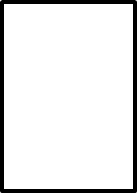 _________________________Nombre y firma de postulanteDNI N°                                                                                                                             Huella dactilarNOTA: La evaluación curricular de los postulantes se basará estrictamente sobre la información registrada en la presente ficha de resumen curricular, deberá estar sustentada con la presentación de los documentos pertinentes que la acrediten (diplomados, certificados, constancias, contratos, etc.). Todo documento que no haya sido informado en la presente ficha, no será tomado en cuenta en la evaluación, a excepción de las funciones principales, las cuales tendrán carácter de declaración jurada.Yarabamba,      de …………….... de 2023_________________________Nombre y firma de postulanteDNI N°                                                                                                                             Huella dactilarNOTA: La evaluación curricular de los postulantes se basará estrictamente sobre la información registrada en la presente ficha de resumen curricular, deberá estar sustentada con la presentación de los documentos pertinentes que la acrediten (diplomados, certificados, constancias, contratos, etc.). Todo documento que no haya sido informado en la presente ficha, no será tomado en cuenta en la evaluación, a excepción de las funciones principales, las cuales tendrán carácter de declaración jurada.Yarabamba,      de …………….... de 2023_________________________Nombre y firma de postulanteDNI N°                                                                                                                             Huella dactilarNOTA: La evaluación curricular de los postulantes se basará estrictamente sobre la información registrada en la presente ficha de resumen curricular, deberá estar sustentada con la presentación de los documentos pertinentes que la acrediten (diplomados, certificados, constancias, contratos, etc.). Todo documento que no haya sido informado en la presente ficha, no será tomado en cuenta en la evaluación, a excepción de las funciones principales, las cuales tendrán carácter de declaración jurada.Yarabamba,      de …………….... de 2023_________________________Nombre y firma de postulanteDNI N°                                                                                                                             Huella dactilarNOTA: La evaluación curricular de los postulantes se basará estrictamente sobre la información registrada en la presente ficha de resumen curricular, deberá estar sustentada con la presentación de los documentos pertinentes que la acrediten (diplomados, certificados, constancias, contratos, etc.). Todo documento que no haya sido informado en la presente ficha, no será tomado en cuenta en la evaluación, a excepción de las funciones principales, las cuales tendrán carácter de declaración jurada.Yarabamba,      de …………….... de 2023_________________________Nombre y firma de postulanteDNI N°                                                                                                                             Huella dactilarNOTA: La evaluación curricular de los postulantes se basará estrictamente sobre la información registrada en la presente ficha de resumen curricular, deberá estar sustentada con la presentación de los documentos pertinentes que la acrediten (diplomados, certificados, constancias, contratos, etc.). Todo documento que no haya sido informado en la presente ficha, no será tomado en cuenta en la evaluación, a excepción de las funciones principales, las cuales tendrán carácter de declaración jurada.Yarabamba,      de …………….... de 2023_________________________Nombre y firma de postulanteDNI N°                                                                                                                             Huella dactilarNOTA: La evaluación curricular de los postulantes se basará estrictamente sobre la información registrada en la presente ficha de resumen curricular, deberá estar sustentada con la presentación de los documentos pertinentes que la acrediten (diplomados, certificados, constancias, contratos, etc.). Todo documento que no haya sido informado en la presente ficha, no será tomado en cuenta en la evaluación, a excepción de las funciones principales, las cuales tendrán carácter de declaración jurada.Yarabamba,      de …………….... de 2023_________________________Nombre y firma de postulanteDNI N°                                                                                                                             Huella dactilarNOTA: La evaluación curricular de los postulantes se basará estrictamente sobre la información registrada en la presente ficha de resumen curricular, deberá estar sustentada con la presentación de los documentos pertinentes que la acrediten (diplomados, certificados, constancias, contratos, etc.). Todo documento que no haya sido informado en la presente ficha, no será tomado en cuenta en la evaluación, a excepción de las funciones principales, las cuales tendrán carácter de declaración jurada.Yarabamba,      de …………….... de 2023_________________________Nombre y firma de postulanteDNI N°                                                                                                                             Huella dactilarNOTA: La evaluación curricular de los postulantes se basará estrictamente sobre la información registrada en la presente ficha de resumen curricular, deberá estar sustentada con la presentación de los documentos pertinentes que la acrediten (diplomados, certificados, constancias, contratos, etc.). Todo documento que no haya sido informado en la presente ficha, no será tomado en cuenta en la evaluación, a excepción de las funciones principales, las cuales tendrán carácter de declaración jurada.Yarabamba,      de …………….... de 2023_________________________Nombre y firma de postulanteDNI N°                                                                                                                             Huella dactilarNOTA: La evaluación curricular de los postulantes se basará estrictamente sobre la información registrada en la presente ficha de resumen curricular, deberá estar sustentada con la presentación de los documentos pertinentes que la acrediten (diplomados, certificados, constancias, contratos, etc.). Todo documento que no haya sido informado en la presente ficha, no será tomado en cuenta en la evaluación, a excepción de las funciones principales, las cuales tendrán carácter de declaración jurada.Yarabamba,      de …………….... de 2023_________________________Nombre y firma de postulanteDNI N°                                                                                                                             Huella dactilarNOTA: La evaluación curricular de los postulantes se basará estrictamente sobre la información registrada en la presente ficha de resumen curricular, deberá estar sustentada con la presentación de los documentos pertinentes que la acrediten (diplomados, certificados, constancias, contratos, etc.). Todo documento que no haya sido informado en la presente ficha, no será tomado en cuenta en la evaluación, a excepción de las funciones principales, las cuales tendrán carácter de declaración jurada.Yarabamba,      de …………….... de 2023_________________________Nombre y firma de postulanteDNI N°                                                                                                                             Huella dactilarNOTA: La evaluación curricular de los postulantes se basará estrictamente sobre la información registrada en la presente ficha de resumen curricular, deberá estar sustentada con la presentación de los documentos pertinentes que la acrediten (diplomados, certificados, constancias, contratos, etc.). Todo documento que no haya sido informado en la presente ficha, no será tomado en cuenta en la evaluación, a excepción de las funciones principales, las cuales tendrán carácter de declaración jurada.Yarabamba,      de …………….... de 2023_________________________Nombre y firma de postulanteDNI N°                                                                                                                             Huella dactilarNOTA: La evaluación curricular de los postulantes se basará estrictamente sobre la información registrada en la presente ficha de resumen curricular, deberá estar sustentada con la presentación de los documentos pertinentes que la acrediten (diplomados, certificados, constancias, contratos, etc.). Todo documento que no haya sido informado en la presente ficha, no será tomado en cuenta en la evaluación, a excepción de las funciones principales, las cuales tendrán carácter de declaración jurada.Yarabamba,      de …………….... de 2023_________________________Nombre y firma de postulanteDNI N°                                                                                                                             Huella dactilarNOTA: La evaluación curricular de los postulantes se basará estrictamente sobre la información registrada en la presente ficha de resumen curricular, deberá estar sustentada con la presentación de los documentos pertinentes que la acrediten (diplomados, certificados, constancias, contratos, etc.). Todo documento que no haya sido informado en la presente ficha, no será tomado en cuenta en la evaluación, a excepción de las funciones principales, las cuales tendrán carácter de declaración jurada.Yarabamba,      de …………….... de 2023_________________________Nombre y firma de postulanteDNI N°                                                                                                                             Huella dactilarNOTA: La evaluación curricular de los postulantes se basará estrictamente sobre la información registrada en la presente ficha de resumen curricular, deberá estar sustentada con la presentación de los documentos pertinentes que la acrediten (diplomados, certificados, constancias, contratos, etc.). Todo documento que no haya sido informado en la presente ficha, no será tomado en cuenta en la evaluación, a excepción de las funciones principales, las cuales tendrán carácter de declaración jurada.Yarabamba,      de …………….... de 2023_________________________Nombre y firma de postulanteDNI N°                                                                                                                             Huella dactilarNOTA: La evaluación curricular de los postulantes se basará estrictamente sobre la información registrada en la presente ficha de resumen curricular, deberá estar sustentada con la presentación de los documentos pertinentes que la acrediten (diplomados, certificados, constancias, contratos, etc.). Todo documento que no haya sido informado en la presente ficha, no será tomado en cuenta en la evaluación, a excepción de las funciones principales, las cuales tendrán carácter de declaración jurada.Yarabamba,      de …………….... de 2023_________________________Nombre y firma de postulanteDNI N°                                                                                                                             Huella dactilarNOTA: La evaluación curricular de los postulantes se basará estrictamente sobre la información registrada en la presente ficha de resumen curricular, deberá estar sustentada con la presentación de los documentos pertinentes que la acrediten (diplomados, certificados, constancias, contratos, etc.). Todo documento que no haya sido informado en la presente ficha, no será tomado en cuenta en la evaluación, a excepción de las funciones principales, las cuales tendrán carácter de declaración jurada.Yarabamba,      de …………….... de 2023_________________________Nombre y firma de postulanteDNI N°                                                                                                                             Huella dactilarNOTA: La evaluación curricular de los postulantes se basará estrictamente sobre la información registrada en la presente ficha de resumen curricular, deberá estar sustentada con la presentación de los documentos pertinentes que la acrediten (diplomados, certificados, constancias, contratos, etc.). Todo documento que no haya sido informado en la presente ficha, no será tomado en cuenta en la evaluación, a excepción de las funciones principales, las cuales tendrán carácter de declaración jurada.Yarabamba,      de …………….... de 2023_________________________Nombre y firma de postulanteDNI N°                                                                                                                             Huella dactilarNOTA: La evaluación curricular de los postulantes se basará estrictamente sobre la información registrada en la presente ficha de resumen curricular, deberá estar sustentada con la presentación de los documentos pertinentes que la acrediten (diplomados, certificados, constancias, contratos, etc.). Todo documento que no haya sido informado en la presente ficha, no será tomado en cuenta en la evaluación, a excepción de las funciones principales, las cuales tendrán carácter de declaración jurada.Yarabamba,      de …………….... de 2023_________________________Nombre y firma de postulanteDNI N°                                                                                                                             Huella dactilarNOTA: La evaluación curricular de los postulantes se basará estrictamente sobre la información registrada en la presente ficha de resumen curricular, deberá estar sustentada con la presentación de los documentos pertinentes que la acrediten (diplomados, certificados, constancias, contratos, etc.). Todo documento que no haya sido informado en la presente ficha, no será tomado en cuenta en la evaluación, a excepción de las funciones principales, las cuales tendrán carácter de declaración jurada.Yarabamba,      de …………….... de 2023_________________________Nombre y firma de postulanteDNI N°                                                                                                                             Huella dactilarNOTA: La evaluación curricular de los postulantes se basará estrictamente sobre la información registrada en la presente ficha de resumen curricular, deberá estar sustentada con la presentación de los documentos pertinentes que la acrediten (diplomados, certificados, constancias, contratos, etc.). Todo documento que no haya sido informado en la presente ficha, no será tomado en cuenta en la evaluación, a excepción de las funciones principales, las cuales tendrán carácter de declaración jurada.Yarabamba,      de …………….... de 2023_________________________Nombre y firma de postulanteDNI N°                                                                                                                             Huella dactilarNOTA: La evaluación curricular de los postulantes se basará estrictamente sobre la información registrada en la presente ficha de resumen curricular, deberá estar sustentada con la presentación de los documentos pertinentes que la acrediten (diplomados, certificados, constancias, contratos, etc.). Todo documento que no haya sido informado en la presente ficha, no será tomado en cuenta en la evaluación, a excepción de las funciones principales, las cuales tendrán carácter de declaración jurada.Yarabamba,      de …………….... de 2023_________________________Nombre y firma de postulanteDNI N°                                                                                                                             Huella dactilarNOTA: La evaluación curricular de los postulantes se basará estrictamente sobre la información registrada en la presente ficha de resumen curricular, deberá estar sustentada con la presentación de los documentos pertinentes que la acrediten (diplomados, certificados, constancias, contratos, etc.). Todo documento que no haya sido informado en la presente ficha, no será tomado en cuenta en la evaluación, a excepción de las funciones principales, las cuales tendrán carácter de declaración jurada.Yarabamba,      de …………….... de 2023_________________________Nombre y firma de postulanteDNI N°                                                                                                                             Huella dactilarNOTA: La evaluación curricular de los postulantes se basará estrictamente sobre la información registrada en la presente ficha de resumen curricular, deberá estar sustentada con la presentación de los documentos pertinentes que la acrediten (diplomados, certificados, constancias, contratos, etc.). Todo documento que no haya sido informado en la presente ficha, no será tomado en cuenta en la evaluación, a excepción de las funciones principales, las cuales tendrán carácter de declaración jurada.Yarabamba,      de …………….... de 2023_________________________Nombre y firma de postulanteDNI N°                                                                                                                             Huella dactilarNOTA: La evaluación curricular de los postulantes se basará estrictamente sobre la información registrada en la presente ficha de resumen curricular, deberá estar sustentada con la presentación de los documentos pertinentes que la acrediten (diplomados, certificados, constancias, contratos, etc.). Todo documento que no haya sido informado en la presente ficha, no será tomado en cuenta en la evaluación, a excepción de las funciones principales, las cuales tendrán carácter de declaración jurada.Yarabamba,      de …………….... de 2023_________________________Nombre y firma de postulanteDNI N°                                                                                                                             Huella dactilarNOTA: La evaluación curricular de los postulantes se basará estrictamente sobre la información registrada en la presente ficha de resumen curricular, deberá estar sustentada con la presentación de los documentos pertinentes que la acrediten (diplomados, certificados, constancias, contratos, etc.). Todo documento que no haya sido informado en la presente ficha, no será tomado en cuenta en la evaluación, a excepción de las funciones principales, las cuales tendrán carácter de declaración jurada.Yarabamba,      de …………….... de 2023_________________________Nombre y firma de postulanteDNI N°                                                                                                                             Huella dactilarNOTA: La evaluación curricular de los postulantes se basará estrictamente sobre la información registrada en la presente ficha de resumen curricular, deberá estar sustentada con la presentación de los documentos pertinentes que la acrediten (diplomados, certificados, constancias, contratos, etc.). Todo documento que no haya sido informado en la presente ficha, no será tomado en cuenta en la evaluación, a excepción de las funciones principales, las cuales tendrán carácter de declaración jurada.Yarabamba,      de …………….... de 2023_________________________Nombre y firma de postulanteDNI N°                                                                                                                             Huella dactilarNOTA: La evaluación curricular de los postulantes se basará estrictamente sobre la información registrada en la presente ficha de resumen curricular, deberá estar sustentada con la presentación de los documentos pertinentes que la acrediten (diplomados, certificados, constancias, contratos, etc.). Todo documento que no haya sido informado en la presente ficha, no será tomado en cuenta en la evaluación, a excepción de las funciones principales, las cuales tendrán carácter de declaración jurada.Yarabamba,      de …………….... de 2023_________________________Nombre y firma de postulanteDNI N°                                                                                                                             Huella dactilarNOTA: La evaluación curricular de los postulantes se basará estrictamente sobre la información registrada en la presente ficha de resumen curricular, deberá estar sustentada con la presentación de los documentos pertinentes que la acrediten (diplomados, certificados, constancias, contratos, etc.). Todo documento que no haya sido informado en la presente ficha, no será tomado en cuenta en la evaluación, a excepción de las funciones principales, las cuales tendrán carácter de declaración jurada.Yarabamba,      de …………….... de 2023_________________________Nombre y firma de postulanteDNI N°                                                                                                                             Huella dactilarNOTA: La evaluación curricular de los postulantes se basará estrictamente sobre la información registrada en la presente ficha de resumen curricular, deberá estar sustentada con la presentación de los documentos pertinentes que la acrediten (diplomados, certificados, constancias, contratos, etc.). Todo documento que no haya sido informado en la presente ficha, no será tomado en cuenta en la evaluación, a excepción de las funciones principales, las cuales tendrán carácter de declaración jurada.Yarabamba,      de …………….... de 2023_________________________Nombre y firma de postulanteDNI N°                                                                                                                             Huella dactilarNOTA: La evaluación curricular de los postulantes se basará estrictamente sobre la información registrada en la presente ficha de resumen curricular, deberá estar sustentada con la presentación de los documentos pertinentes que la acrediten (diplomados, certificados, constancias, contratos, etc.). Todo documento que no haya sido informado en la presente ficha, no será tomado en cuenta en la evaluación, a excepción de las funciones principales, las cuales tendrán carácter de declaración jurada.Yarabamba,      de …………….... de 2023_________________________Nombre y firma de postulanteDNI N°                                                                                                                             Huella dactilarNOTA: La evaluación curricular de los postulantes se basará estrictamente sobre la información registrada en la presente ficha de resumen curricular, deberá estar sustentada con la presentación de los documentos pertinentes que la acrediten (diplomados, certificados, constancias, contratos, etc.). Todo documento que no haya sido informado en la presente ficha, no será tomado en cuenta en la evaluación, a excepción de las funciones principales, las cuales tendrán carácter de declaración jurada.Yarabamba,      de …………….... de 2023_________________________Nombre y firma de postulanteDNI N°                                                                                                                             Huella dactilarNOTA: La evaluación curricular de los postulantes se basará estrictamente sobre la información registrada en la presente ficha de resumen curricular, deberá estar sustentada con la presentación de los documentos pertinentes que la acrediten (diplomados, certificados, constancias, contratos, etc.). Todo documento que no haya sido informado en la presente ficha, no será tomado en cuenta en la evaluación, a excepción de las funciones principales, las cuales tendrán carácter de declaración jurada.Yarabamba,      de …………….... de 2023_________________________Nombre y firma de postulanteDNI N°                                                                                                                             Huella dactilarNOTA: La evaluación curricular de los postulantes se basará estrictamente sobre la información registrada en la presente ficha de resumen curricular, deberá estar sustentada con la presentación de los documentos pertinentes que la acrediten (diplomados, certificados, constancias, contratos, etc.). Todo documento que no haya sido informado en la presente ficha, no será tomado en cuenta en la evaluación, a excepción de las funciones principales, las cuales tendrán carácter de declaración jurada.Yarabamba,      de …………….... de 2023_________________________Nombre y firma de postulanteDNI N°                                                                                                                             Huella dactilarNOTA: La evaluación curricular de los postulantes se basará estrictamente sobre la información registrada en la presente ficha de resumen curricular, deberá estar sustentada con la presentación de los documentos pertinentes que la acrediten (diplomados, certificados, constancias, contratos, etc.). Todo documento que no haya sido informado en la presente ficha, no será tomado en cuenta en la evaluación, a excepción de las funciones principales, las cuales tendrán carácter de declaración jurada.Yarabamba,      de …………….... de 2023_________________________Nombre y firma de postulanteDNI N°                                                                                                                             Huella dactilarNOTA: La evaluación curricular de los postulantes se basará estrictamente sobre la información registrada en la presente ficha de resumen curricular, deberá estar sustentada con la presentación de los documentos pertinentes que la acrediten (diplomados, certificados, constancias, contratos, etc.). Todo documento que no haya sido informado en la presente ficha, no será tomado en cuenta en la evaluación, a excepción de las funciones principales, las cuales tendrán carácter de declaración jurada.Yarabamba,      de …………….... de 2023_________________________Nombre y firma de postulanteDNI N°                                                                                                                             Huella dactilarNOTA: La evaluación curricular de los postulantes se basará estrictamente sobre la información registrada en la presente ficha de resumen curricular, deberá estar sustentada con la presentación de los documentos pertinentes que la acrediten (diplomados, certificados, constancias, contratos, etc.). Todo documento que no haya sido informado en la presente ficha, no será tomado en cuenta en la evaluación, a excepción de las funciones principales, las cuales tendrán carácter de declaración jurada.Yarabamba,      de …………….... de 2023_________________________Nombre y firma de postulanteDNI N°                                                                                                                             Huella dactilarNOTA: La evaluación curricular de los postulantes se basará estrictamente sobre la información registrada en la presente ficha de resumen curricular, deberá estar sustentada con la presentación de los documentos pertinentes que la acrediten (diplomados, certificados, constancias, contratos, etc.). Todo documento que no haya sido informado en la presente ficha, no será tomado en cuenta en la evaluación, a excepción de las funciones principales, las cuales tendrán carácter de declaración jurada.Yarabamba,      de …………….... de 2023_________________________Nombre y firma de postulanteDNI N°                                                                                                                             Huella dactilarANEXO N° 4
DECLARACION JURADA PARA PREVENIR CASOS DE NEPOTISMO
Decreto Supremo Nº 034-2005-PCM, que modifica el Reglamento de la Ley N° 26771ANEXO N° 4
DECLARACION JURADA PARA PREVENIR CASOS DE NEPOTISMO
Decreto Supremo Nº 034-2005-PCM, que modifica el Reglamento de la Ley N° 26771ANEXO N° 4
DECLARACION JURADA PARA PREVENIR CASOS DE NEPOTISMO
Decreto Supremo Nº 034-2005-PCM, que modifica el Reglamento de la Ley N° 26771ANEXO N° 4
DECLARACION JURADA PARA PREVENIR CASOS DE NEPOTISMO
Decreto Supremo Nº 034-2005-PCM, que modifica el Reglamento de la Ley N° 26771ANEXO N° 4
DECLARACION JURADA PARA PREVENIR CASOS DE NEPOTISMO
Decreto Supremo Nº 034-2005-PCM, que modifica el Reglamento de la Ley N° 26771ANEXO N° 4
DECLARACION JURADA PARA PREVENIR CASOS DE NEPOTISMO
Decreto Supremo Nº 034-2005-PCM, que modifica el Reglamento de la Ley N° 26771ANEXO N° 4
DECLARACION JURADA PARA PREVENIR CASOS DE NEPOTISMO
Decreto Supremo Nº 034-2005-PCM, que modifica el Reglamento de la Ley N° 26771ANEXO N° 4
DECLARACION JURADA PARA PREVENIR CASOS DE NEPOTISMO
Decreto Supremo Nº 034-2005-PCM, que modifica el Reglamento de la Ley N° 26771ANEXO N° 4
DECLARACION JURADA PARA PREVENIR CASOS DE NEPOTISMO
Decreto Supremo Nº 034-2005-PCM, que modifica el Reglamento de la Ley N° 26771ANEXO N° 4
DECLARACION JURADA PARA PREVENIR CASOS DE NEPOTISMO
Decreto Supremo Nº 034-2005-PCM, que modifica el Reglamento de la Ley N° 26771ANEXO N° 4
DECLARACION JURADA PARA PREVENIR CASOS DE NEPOTISMO
Decreto Supremo Nº 034-2005-PCM, que modifica el Reglamento de la Ley N° 26771ANEXO N° 4
DECLARACION JURADA PARA PREVENIR CASOS DE NEPOTISMO
Decreto Supremo Nº 034-2005-PCM, que modifica el Reglamento de la Ley N° 26771ANEXO N° 4
DECLARACION JURADA PARA PREVENIR CASOS DE NEPOTISMO
Decreto Supremo Nº 034-2005-PCM, que modifica el Reglamento de la Ley N° 26771ANEXO N° 4
DECLARACION JURADA PARA PREVENIR CASOS DE NEPOTISMO
Decreto Supremo Nº 034-2005-PCM, que modifica el Reglamento de la Ley N° 26771ANEXO N° 4
DECLARACION JURADA PARA PREVENIR CASOS DE NEPOTISMO
Decreto Supremo Nº 034-2005-PCM, que modifica el Reglamento de la Ley N° 26771ANEXO N° 4
DECLARACION JURADA PARA PREVENIR CASOS DE NEPOTISMO
Decreto Supremo Nº 034-2005-PCM, que modifica el Reglamento de la Ley N° 26771ANEXO N° 4
DECLARACION JURADA PARA PREVENIR CASOS DE NEPOTISMO
Decreto Supremo Nº 034-2005-PCM, que modifica el Reglamento de la Ley N° 26771ANEXO N° 4
DECLARACION JURADA PARA PREVENIR CASOS DE NEPOTISMO
Decreto Supremo Nº 034-2005-PCM, que modifica el Reglamento de la Ley N° 26771ANEXO N° 4
DECLARACION JURADA PARA PREVENIR CASOS DE NEPOTISMO
Decreto Supremo Nº 034-2005-PCM, que modifica el Reglamento de la Ley N° 26771ANEXO N° 4
DECLARACION JURADA PARA PREVENIR CASOS DE NEPOTISMO
Decreto Supremo Nº 034-2005-PCM, que modifica el Reglamento de la Ley N° 26771ANEXO N° 4
DECLARACION JURADA PARA PREVENIR CASOS DE NEPOTISMO
Decreto Supremo Nº 034-2005-PCM, que modifica el Reglamento de la Ley N° 26771ANEXO N° 4
DECLARACION JURADA PARA PREVENIR CASOS DE NEPOTISMO
Decreto Supremo Nº 034-2005-PCM, que modifica el Reglamento de la Ley N° 26771ANEXO N° 4
DECLARACION JURADA PARA PREVENIR CASOS DE NEPOTISMO
Decreto Supremo Nº 034-2005-PCM, que modifica el Reglamento de la Ley N° 26771ANEXO N° 4
DECLARACION JURADA PARA PREVENIR CASOS DE NEPOTISMO
Decreto Supremo Nº 034-2005-PCM, que modifica el Reglamento de la Ley N° 26771ANEXO N° 4
DECLARACION JURADA PARA PREVENIR CASOS DE NEPOTISMO
Decreto Supremo Nº 034-2005-PCM, que modifica el Reglamento de la Ley N° 26771ANEXO N° 4
DECLARACION JURADA PARA PREVENIR CASOS DE NEPOTISMO
Decreto Supremo Nº 034-2005-PCM, que modifica el Reglamento de la Ley N° 26771ANEXO N° 4
DECLARACION JURADA PARA PREVENIR CASOS DE NEPOTISMO
Decreto Supremo Nº 034-2005-PCM, que modifica el Reglamento de la Ley N° 26771ANEXO N° 4
DECLARACION JURADA PARA PREVENIR CASOS DE NEPOTISMO
Decreto Supremo Nº 034-2005-PCM, que modifica el Reglamento de la Ley N° 26771ANEXO N° 4
DECLARACION JURADA PARA PREVENIR CASOS DE NEPOTISMO
Decreto Supremo Nº 034-2005-PCM, que modifica el Reglamento de la Ley N° 26771ANEXO N° 4
DECLARACION JURADA PARA PREVENIR CASOS DE NEPOTISMO
Decreto Supremo Nº 034-2005-PCM, que modifica el Reglamento de la Ley N° 26771ANEXO N° 4
DECLARACION JURADA PARA PREVENIR CASOS DE NEPOTISMO
Decreto Supremo Nº 034-2005-PCM, que modifica el Reglamento de la Ley N° 26771ANEXO N° 4
DECLARACION JURADA PARA PREVENIR CASOS DE NEPOTISMO
Decreto Supremo Nº 034-2005-PCM, que modifica el Reglamento de la Ley N° 26771ANEXO N° 4
DECLARACION JURADA PARA PREVENIR CASOS DE NEPOTISMO
Decreto Supremo Nº 034-2005-PCM, que modifica el Reglamento de la Ley N° 26771ANEXO N° 4
DECLARACION JURADA PARA PREVENIR CASOS DE NEPOTISMO
Decreto Supremo Nº 034-2005-PCM, que modifica el Reglamento de la Ley N° 26771ANEXO N° 4
DECLARACION JURADA PARA PREVENIR CASOS DE NEPOTISMO
Decreto Supremo Nº 034-2005-PCM, que modifica el Reglamento de la Ley N° 26771ANEXO N° 4
DECLARACION JURADA PARA PREVENIR CASOS DE NEPOTISMO
Decreto Supremo Nº 034-2005-PCM, que modifica el Reglamento de la Ley N° 26771ANEXO N° 4
DECLARACION JURADA PARA PREVENIR CASOS DE NEPOTISMO
Decreto Supremo Nº 034-2005-PCM, que modifica el Reglamento de la Ley N° 26771FICHA DE DATOS PERSONALESFICHA DE DATOS PERSONALESFICHA DE DATOS PERSONALESFICHA DE DATOS PERSONALESFICHA DE DATOS PERSONALESFICHA DE DATOS PERSONALESFICHA DE DATOS PERSONALESFICHA DE DATOS PERSONALESFICHA DE DATOS PERSONALESFICHA DE DATOS PERSONALESFICHA DE DATOS PERSONALESFICHA DE DATOS PERSONALESFICHA DE DATOS PERSONALESFICHA DE DATOS PERSONALESFICHA DE DATOS PERSONALESFICHA DE DATOS PERSONALESFICHA DE DATOS PERSONALESFICHA DE DATOS PERSONALESFICHA DE DATOS PERSONALESFICHA DE DATOS PERSONALESFICHA DE DATOS PERSONALESFICHA DE DATOS PERSONALESFICHA DE DATOS PERSONALESFICHA DE DATOS PERSONALESFICHA DE DATOS PERSONALESFICHA DE DATOS PERSONALESFICHA DE DATOS PERSONALESFICHA DE DATOS PERSONALESFICHA DE DATOS PERSONALESFICHA DE DATOS PERSONALESFICHA DE DATOS PERSONALESFICHA DE DATOS PERSONALESFICHA DE DATOS PERSONALESFICHA DE DATOS PERSONALESFICHA DE DATOS PERSONALESFICHA DE DATOS PERSONALESFICHA DE DATOS PERSONALESApellidos y Nombres:Apellidos y Nombres:Apellidos y Nombres:Apellidos y Nombres:Apellidos y Nombres:Apellidos y Nombres:Apellidos y Nombres:Apellidos y Nombres:Apellidos y Nombres:Apellidos y Nombres:Apellidos y Nombres:Apellidos y Nombres:Apellidos y Nombres:Apellidos y Nombres:Apellidos y Nombres:Apellidos y Nombres:Apellidos y Nombres:Apellidos y Nombres:Apellidos y Nombres:Apellidos y Nombres:Apellidos y Nombres:Apellidos y Nombres:Apellidos y Nombres:Apellidos y Nombres:Apellidos y Nombres:Apellidos y Nombres:Apellidos y Nombres:Apellidos y Nombres:Apellidos y Nombres:Apellidos y Nombres:Apellidos y Nombres:Apellidos y Nombres:Apellidos y Nombres:Apellidos y Nombres:Apellidos y Nombres:Apellidos y Nombres:Apellidos y Nombres:DNI NºDNI NºDNI NºDNI NºDNI NºDNI NºDNI NºDNI NºDNI NºDNI NºDNI NºDNI NºDNI NºDNI NºEstado Civil:Estado Civil:Estado Civil:Estado Civil:Estado Civil:Estado Civil:Estado Civil:Estado Civil:Estado Civil:Estado Civil:Estado Civil:Teléfono:Teléfono:Teléfono:Teléfono:Teléfono:Teléfono:Teléfono:Teléfono:Teléfono:Teléfono:Teléfono:Teléfono:Dirección:Dirección:Dirección:Dirección:Dirección:Dirección:Dirección:Dirección:Dirección:Dirección:Dirección:Dirección:Dirección:Dirección:Dirección:Dirección:Dirección:Dirección:Dirección:Dirección:Dirección:Dirección:Dirección:Dirección:Dirección:Dirección:Dirección:Dirección:Dirección:Dirección:Dirección:Dirección:Dirección:Dirección:Dirección:Dirección:Dirección:DATOS DE FAMILIARES CONSANGUINEOSDATOS DE FAMILIARES CONSANGUINEOSDATOS DE FAMILIARES CONSANGUINEOSDATOS DE FAMILIARES CONSANGUINEOSDATOS DE FAMILIARES CONSANGUINEOSDATOS DE FAMILIARES CONSANGUINEOSDATOS DE FAMILIARES CONSANGUINEOSDATOS DE FAMILIARES CONSANGUINEOSDATOS DE FAMILIARES CONSANGUINEOSDATOS DE FAMILIARES CONSANGUINEOSDATOS DE FAMILIARES CONSANGUINEOSDATOS DE FAMILIARES CONSANGUINEOSDATOS DE FAMILIARES CONSANGUINEOSDATOS DE FAMILIARES CONSANGUINEOSDATOS DE FAMILIARES CONSANGUINEOSDATOS DE FAMILIARES CONSANGUINEOSDATOS DE FAMILIARES CONSANGUINEOSDATOS DE FAMILIARES CONSANGUINEOSDATOS DE FAMILIARES CONSANGUINEOSDATOS DE FAMILIARES CONSANGUINEOSDATOS DE FAMILIARES CONSANGUINEOSDATOS DE FAMILIARES CONSANGUINEOSDATOS DE FAMILIARES CONSANGUINEOSDATOS DE FAMILIARES CONSANGUINEOSDATOS DE FAMILIARES CONSANGUINEOSDATOS DE FAMILIARES CONSANGUINEOSDATOS DE FAMILIARES CONSANGUINEOSDATOS DE FAMILIARES CONSANGUINEOSDATOS DE FAMILIARES CONSANGUINEOSDATOS DE FAMILIARES CONSANGUINEOSDATOS DE FAMILIARES CONSANGUINEOSDATOS DE FAMILIARES CONSANGUINEOSDATOS DE FAMILIARES CONSANGUINEOSDATOS DE FAMILIARES CONSANGUINEOSDATOS DE FAMILIARES CONSANGUINEOSDATOS DE FAMILIARES CONSANGUINEOSDATOS DE FAMILIARES CONSANGUINEOSPRIMER GRADO DE CONSANGUINIDADPRIMER GRADO DE CONSANGUINIDADPRIMER GRADO DE CONSANGUINIDADPRIMER GRADO DE CONSANGUINIDADPRIMER GRADO DE CONSANGUINIDADPRIMER GRADO DE CONSANGUINIDADPRIMER GRADO DE CONSANGUINIDADPRIMER GRADO DE CONSANGUINIDADPRIMER GRADO DE CONSANGUINIDADPRIMER GRADO DE CONSANGUINIDADPRIMER GRADO DE CONSANGUINIDADPRIMER GRADO DE CONSANGUINIDADPRIMER GRADO DE CONSANGUINIDADPRIMER GRADO DE CONSANGUINIDADPRIMER GRADO DE CONSANGUINIDADPRIMER GRADO DE CONSANGUINIDADPRIMER GRADO DE CONSANGUINIDADPRIMER GRADO DE CONSANGUINIDADPRIMER GRADO DE CONSANGUINIDADPRIMER GRADO DE CONSANGUINIDADPRIMER GRADO DE CONSANGUINIDADPRIMER GRADO DE CONSANGUINIDADPRIMER GRADO DE CONSANGUINIDADPRIMER GRADO DE CONSANGUINIDADPRIMER GRADO DE CONSANGUINIDADPRIMER GRADO DE CONSANGUINIDADPRIMER GRADO DE CONSANGUINIDADPRIMER GRADO DE CONSANGUINIDADPRIMER GRADO DE CONSANGUINIDADPRIMER GRADO DE CONSANGUINIDADPRIMER GRADO DE CONSANGUINIDADPRIMER GRADO DE CONSANGUINIDADPRIMER GRADO DE CONSANGUINIDADPRIMER GRADO DE CONSANGUINIDADPRIMER GRADO DE CONSANGUINIDADPRIMER GRADO DE CONSANGUINIDADPRIMER GRADO DE CONSANGUINIDADApellidos y Nombres de los PadresApellidos y Nombres de los PadresApellidos y Nombres de los PadresApellidos y Nombres de los PadresApellidos y Nombres de los PadresApellidos y Nombres de los PadresApellidos y Nombres de los PadresApellidos y Nombres de los PadresApellidos y Nombres de los PadresApellidos y Nombres de los PadresApellidos y Nombres de los PadresApellidos y Nombres de los PadresApellidos y Nombres de los PadresApellidos y Nombres de los PadresApellidos y Nombres de los PadresApellidos y Nombres de los PadresApellidos y Nombres de los PadresApellidos y Nombres de los PadresApellidos y Nombres de los PadresApellidos y Nombres de los HijosApellidos y Nombres de los HijosApellidos y Nombres de los HijosApellidos y Nombres de los HijosApellidos y Nombres de los HijosApellidos y Nombres de los HijosApellidos y Nombres de los HijosApellidos y Nombres de los HijosApellidos y Nombres de los HijosApellidos y Nombres de los HijosApellidos y Nombres de los HijosApellidos y Nombres de los HijosApellidos y Nombres de los HijosApellidos y Nombres de los HijosApellidos y Nombres de los HijosApellidos y Nombres de los HijosApellidos y Nombres de los HijosApellidos y Nombres de los Hijos11111111111111111111111111111111111112222222222222222222222222222222222222SEGUNDO GRADO DE CONSANGUINIDADSEGUNDO GRADO DE CONSANGUINIDADSEGUNDO GRADO DE CONSANGUINIDADSEGUNDO GRADO DE CONSANGUINIDADSEGUNDO GRADO DE CONSANGUINIDADSEGUNDO GRADO DE CONSANGUINIDADSEGUNDO GRADO DE CONSANGUINIDADSEGUNDO GRADO DE CONSANGUINIDADSEGUNDO GRADO DE CONSANGUINIDADSEGUNDO GRADO DE CONSANGUINIDADSEGUNDO GRADO DE CONSANGUINIDADSEGUNDO GRADO DE CONSANGUINIDADSEGUNDO GRADO DE CONSANGUINIDADSEGUNDO GRADO DE CONSANGUINIDADSEGUNDO GRADO DE CONSANGUINIDADSEGUNDO GRADO DE CONSANGUINIDADSEGUNDO GRADO DE CONSANGUINIDADSEGUNDO GRADO DE CONSANGUINIDADSEGUNDO GRADO DE CONSANGUINIDADSEGUNDO GRADO DE CONSANGUINIDADSEGUNDO GRADO DE CONSANGUINIDADSEGUNDO GRADO DE CONSANGUINIDADSEGUNDO GRADO DE CONSANGUINIDADSEGUNDO GRADO DE CONSANGUINIDADSEGUNDO GRADO DE CONSANGUINIDADSEGUNDO GRADO DE CONSANGUINIDADSEGUNDO GRADO DE CONSANGUINIDADSEGUNDO GRADO DE CONSANGUINIDADSEGUNDO GRADO DE CONSANGUINIDADSEGUNDO GRADO DE CONSANGUINIDADSEGUNDO GRADO DE CONSANGUINIDADSEGUNDO GRADO DE CONSANGUINIDADSEGUNDO GRADO DE CONSANGUINIDADSEGUNDO GRADO DE CONSANGUINIDADSEGUNDO GRADO DE CONSANGUINIDADSEGUNDO GRADO DE CONSANGUINIDADSEGUNDO GRADO DE CONSANGUINIDADApellidos y Nombres de los AbuelosApellidos y Nombres de los AbuelosApellidos y Nombres de los AbuelosApellidos y Nombres de los AbuelosApellidos y Nombres de los AbuelosApellidos y Nombres de los AbuelosApellidos y Nombres de los AbuelosApellidos y Nombres de los AbuelosApellidos y Nombres de los AbuelosApellidos y Nombres de los AbuelosApellidos y Nombres de los AbuelosApellidos y Nombres de los AbuelosApellidos y Nombres de los AbuelosApellidos y Nombres de los AbuelosApellidos y Nombres de los AbuelosApellidos y Nombres de los AbuelosApellidos y Nombres de los AbuelosApellidos y Nombres de los AbuelosApellidos y Nombres de los AbuelosApellidos y Nombres de los HermanosApellidos y Nombres de los HermanosApellidos y Nombres de los HermanosApellidos y Nombres de los HermanosApellidos y Nombres de los HermanosApellidos y Nombres de los HermanosApellidos y Nombres de los HermanosApellidos y Nombres de los HermanosApellidos y Nombres de los HermanosApellidos y Nombres de los HermanosApellidos y Nombres de los HermanosApellidos y Nombres de los HermanosApellidos y Nombres de los HermanosApellidos y Nombres de los HermanosApellidos y Nombres de los HermanosApellidos y Nombres de los HermanosApellidos y Nombres de los HermanosApellidos y Nombres de los Hermanos1111111111111111111111111111111111111222222222222222222222222222222222222233333333333333333333333333333333333334444444444444444444444444444444444444Apellidos y Nombres de los nietosApellidos y Nombres de los nietosApellidos y Nombres de los nietosApellidos y Nombres de los nietosApellidos y Nombres de los nietosApellidos y Nombres de los nietosApellidos y Nombres de los nietosApellidos y Nombres de los nietosApellidos y Nombres de los nietosApellidos y Nombres de los nietosApellidos y Nombres de los nietosApellidos y Nombres de los nietosApellidos y Nombres de los nietosApellidos y Nombres de los nietosApellidos y Nombres de los nietosApellidos y Nombres de los nietosApellidos y Nombres de los nietosApellidos y Nombres de los nietosApellidos y Nombres de los nietosApellidos y Nombres de los nietosApellidos y Nombres de los nietosApellidos y Nombres de los nietosApellidos y Nombres de los nietosApellidos y Nombres de los nietosApellidos y Nombres de los nietosApellidos y Nombres de los nietosApellidos y Nombres de los nietosApellidos y Nombres de los nietosApellidos y Nombres de los nietosApellidos y Nombres de los nietosApellidos y Nombres de los nietosApellidos y Nombres de los nietosApellidos y Nombres de los nietosApellidos y Nombres de los nietosApellidos y Nombres de los nietosApellidos y Nombres de los nietosApellidos y Nombres de los nietos1111111111111111111222222222222222222TERCER GRADO DE CONSANGUINIDADTERCER GRADO DE CONSANGUINIDADTERCER GRADO DE CONSANGUINIDADTERCER GRADO DE CONSANGUINIDADTERCER GRADO DE CONSANGUINIDADTERCER GRADO DE CONSANGUINIDADTERCER GRADO DE CONSANGUINIDADTERCER GRADO DE CONSANGUINIDADTERCER GRADO DE CONSANGUINIDADTERCER GRADO DE CONSANGUINIDADTERCER GRADO DE CONSANGUINIDADTERCER GRADO DE CONSANGUINIDADTERCER GRADO DE CONSANGUINIDADTERCER GRADO DE CONSANGUINIDADTERCER GRADO DE CONSANGUINIDADTERCER GRADO DE CONSANGUINIDADTERCER GRADO DE CONSANGUINIDADTERCER GRADO DE CONSANGUINIDADTERCER GRADO DE CONSANGUINIDADTERCER GRADO DE CONSANGUINIDADTERCER GRADO DE CONSANGUINIDADTERCER GRADO DE CONSANGUINIDADTERCER GRADO DE CONSANGUINIDADTERCER GRADO DE CONSANGUINIDADTERCER GRADO DE CONSANGUINIDADTERCER GRADO DE CONSANGUINIDADTERCER GRADO DE CONSANGUINIDADTERCER GRADO DE CONSANGUINIDADTERCER GRADO DE CONSANGUINIDADTERCER GRADO DE CONSANGUINIDADTERCER GRADO DE CONSANGUINIDADTERCER GRADO DE CONSANGUINIDADTERCER GRADO DE CONSANGUINIDADTERCER GRADO DE CONSANGUINIDADTERCER GRADO DE CONSANGUINIDADTERCER GRADO DE CONSANGUINIDADTERCER GRADO DE CONSANGUINIDADApellidos y Nombres de los TíosApellidos y Nombres de los TíosApellidos y Nombres de los TíosApellidos y Nombres de los TíosApellidos y Nombres de los TíosApellidos y Nombres de los TíosApellidos y Nombres de los TíosApellidos y Nombres de los TíosApellidos y Nombres de los TíosApellidos y Nombres de los TíosApellidos y Nombres de los TíosApellidos y Nombres de los TíosApellidos y Nombres de los TíosApellidos y Nombres de los TíosApellidos y Nombres de los TíosApellidos y Nombres de los TíosApellidos y Nombres de los TíosApellidos y Nombres de los TíosApellidos y Nombres de los TíosApellidos y Nombres de los SobrinosApellidos y Nombres de los SobrinosApellidos y Nombres de los SobrinosApellidos y Nombres de los SobrinosApellidos y Nombres de los SobrinosApellidos y Nombres de los SobrinosApellidos y Nombres de los SobrinosApellidos y Nombres de los SobrinosApellidos y Nombres de los SobrinosApellidos y Nombres de los SobrinosApellidos y Nombres de los SobrinosApellidos y Nombres de los SobrinosApellidos y Nombres de los SobrinosApellidos y Nombres de los SobrinosApellidos y Nombres de los SobrinosApellidos y Nombres de los SobrinosApellidos y Nombres de los SobrinosApellidos y Nombres de los Sobrinos11111111111111111111111111111111111112222222222222222222222222222222222222Apellidos y Nombres de los BisabuelosApellidos y Nombres de los BisabuelosApellidos y Nombres de los BisabuelosApellidos y Nombres de los BisabuelosApellidos y Nombres de los BisabuelosApellidos y Nombres de los BisabuelosApellidos y Nombres de los BisabuelosApellidos y Nombres de los BisabuelosApellidos y Nombres de los BisabuelosApellidos y Nombres de los BisabuelosApellidos y Nombres de los BisabuelosApellidos y Nombres de los BisabuelosApellidos y Nombres de los BisabuelosApellidos y Nombres de los BisabuelosApellidos y Nombres de los BisabuelosApellidos y Nombres de los BisabuelosApellidos y Nombres de los BisabuelosApellidos y Nombres de los BisabuelosApellidos y Nombres de los BisabuelosApellidos y Nombres de los bisnietosApellidos y Nombres de los bisnietosApellidos y Nombres de los bisnietosApellidos y Nombres de los bisnietosApellidos y Nombres de los bisnietosApellidos y Nombres de los bisnietosApellidos y Nombres de los bisnietosApellidos y Nombres de los bisnietosApellidos y Nombres de los bisnietosApellidos y Nombres de los bisnietosApellidos y Nombres de los bisnietosApellidos y Nombres de los bisnietosApellidos y Nombres de los bisnietosApellidos y Nombres de los bisnietosApellidos y Nombres de los bisnietosApellidos y Nombres de los bisnietosApellidos y Nombres de los bisnietosApellidos y Nombres de los bisnietos11111111111111111111111111111111111112222222222222222222222222222222222222CUARTO GRADO DE CONSANGUINIDADCUARTO GRADO DE CONSANGUINIDADCUARTO GRADO DE CONSANGUINIDADCUARTO GRADO DE CONSANGUINIDADCUARTO GRADO DE CONSANGUINIDADCUARTO GRADO DE CONSANGUINIDADCUARTO GRADO DE CONSANGUINIDADCUARTO GRADO DE CONSANGUINIDADCUARTO GRADO DE CONSANGUINIDADCUARTO GRADO DE CONSANGUINIDADCUARTO GRADO DE CONSANGUINIDADCUARTO GRADO DE CONSANGUINIDADCUARTO GRADO DE CONSANGUINIDADCUARTO GRADO DE CONSANGUINIDADCUARTO GRADO DE CONSANGUINIDADCUARTO GRADO DE CONSANGUINIDADCUARTO GRADO DE CONSANGUINIDADCUARTO GRADO DE CONSANGUINIDADCUARTO GRADO DE CONSANGUINIDADCUARTO GRADO DE CONSANGUINIDADCUARTO GRADO DE CONSANGUINIDADCUARTO GRADO DE CONSANGUINIDADCUARTO GRADO DE CONSANGUINIDADCUARTO GRADO DE CONSANGUINIDADCUARTO GRADO DE CONSANGUINIDADCUARTO GRADO DE CONSANGUINIDADCUARTO GRADO DE CONSANGUINIDADCUARTO GRADO DE CONSANGUINIDADCUARTO GRADO DE CONSANGUINIDADCUARTO GRADO DE CONSANGUINIDADCUARTO GRADO DE CONSANGUINIDADCUARTO GRADO DE CONSANGUINIDADCUARTO GRADO DE CONSANGUINIDADCUARTO GRADO DE CONSANGUINIDADCUARTO GRADO DE CONSANGUINIDADCUARTO GRADO DE CONSANGUINIDADCUARTO GRADO DE CONSANGUINIDADApellidos y Nombres de los primos hermanosApellidos y Nombres de los primos hermanosApellidos y Nombres de los primos hermanosApellidos y Nombres de los primos hermanosApellidos y Nombres de los primos hermanosApellidos y Nombres de los primos hermanosApellidos y Nombres de los primos hermanosApellidos y Nombres de los primos hermanosApellidos y Nombres de los primos hermanosApellidos y Nombres de los primos hermanosApellidos y Nombres de los primos hermanosApellidos y Nombres de los primos hermanosApellidos y Nombres de los primos hermanosApellidos y Nombres de los primos hermanosApellidos y Nombres de los primos hermanosApellidos y Nombres de los primos hermanosApellidos y Nombres de los primos hermanosApellidos y Nombres de los primos hermanosApellidos y Nombres de los primos hermanosApellidos y Nombres de los Tíos abuelosApellidos y Nombres de los Tíos abuelosApellidos y Nombres de los Tíos abuelosApellidos y Nombres de los Tíos abuelosApellidos y Nombres de los Tíos abuelosApellidos y Nombres de los Tíos abuelosApellidos y Nombres de los Tíos abuelosApellidos y Nombres de los Tíos abuelosApellidos y Nombres de los Tíos abuelosApellidos y Nombres de los Tíos abuelosApellidos y Nombres de los Tíos abuelosApellidos y Nombres de los Tíos abuelosApellidos y Nombres de los Tíos abuelosApellidos y Nombres de los Tíos abuelosApellidos y Nombres de los Tíos abuelosApellidos y Nombres de los Tíos abuelosApellidos y Nombres de los Tíos abuelosApellidos y Nombres de los Tíos abuelos11111111111111111111111111111111111112222222222222222222222222222222222222Apellidos y Nombres de Sobrinos NietosApellidos y Nombres de Sobrinos NietosApellidos y Nombres de Sobrinos NietosApellidos y Nombres de Sobrinos NietosApellidos y Nombres de Sobrinos NietosApellidos y Nombres de Sobrinos NietosApellidos y Nombres de Sobrinos NietosApellidos y Nombres de Sobrinos NietosApellidos y Nombres de Sobrinos NietosApellidos y Nombres de Sobrinos NietosApellidos y Nombres de Sobrinos NietosApellidos y Nombres de Sobrinos NietosApellidos y Nombres de Sobrinos NietosApellidos y Nombres de Sobrinos NietosApellidos y Nombres de Sobrinos NietosApellidos y Nombres de Sobrinos NietosApellidos y Nombres de Sobrinos NietosApellidos y Nombres de Sobrinos NietosApellidos y Nombres de Sobrinos NietosApellidos y Nombres de Sobrinos NietosApellidos y Nombres de Sobrinos NietosApellidos y Nombres de Sobrinos NietosApellidos y Nombres de Sobrinos NietosApellidos y Nombres de Sobrinos NietosApellidos y Nombres de Sobrinos NietosApellidos y Nombres de Sobrinos NietosApellidos y Nombres de Sobrinos NietosApellidos y Nombres de Sobrinos NietosApellidos y Nombres de Sobrinos NietosApellidos y Nombres de Sobrinos NietosApellidos y Nombres de Sobrinos NietosApellidos y Nombres de Sobrinos NietosApellidos y Nombres de Sobrinos NietosApellidos y Nombres de Sobrinos NietosApellidos y Nombres de Sobrinos NietosApellidos y Nombres de Sobrinos NietosApellidos y Nombres de Sobrinos Nietos1111111111111111111222222222222222222DATOS FAMILIARES POR AFINIDADDATOS FAMILIARES POR AFINIDADDATOS FAMILIARES POR AFINIDADDATOS FAMILIARES POR AFINIDADDATOS FAMILIARES POR AFINIDADDATOS FAMILIARES POR AFINIDADDATOS FAMILIARES POR AFINIDADDATOS FAMILIARES POR AFINIDADDATOS FAMILIARES POR AFINIDADDATOS FAMILIARES POR AFINIDADDATOS FAMILIARES POR AFINIDADDATOS FAMILIARES POR AFINIDADDATOS FAMILIARES POR AFINIDADDATOS FAMILIARES POR AFINIDADDATOS FAMILIARES POR AFINIDADDATOS FAMILIARES POR AFINIDADDATOS FAMILIARES POR AFINIDADDATOS FAMILIARES POR AFINIDADDATOS FAMILIARES POR AFINIDADDATOS FAMILIARES POR AFINIDADDATOS FAMILIARES POR AFINIDADDATOS FAMILIARES POR AFINIDADDATOS FAMILIARES POR AFINIDADDATOS FAMILIARES POR AFINIDADDATOS FAMILIARES POR AFINIDADDATOS FAMILIARES POR AFINIDADDATOS FAMILIARES POR AFINIDADDATOS FAMILIARES POR AFINIDADDATOS FAMILIARES POR AFINIDADDATOS FAMILIARES POR AFINIDADDATOS FAMILIARES POR AFINIDADDATOS FAMILIARES POR AFINIDADDATOS FAMILIARES POR AFINIDADDATOS FAMILIARES POR AFINIDADDATOS FAMILIARES POR AFINIDADDATOS FAMILIARES POR AFINIDADDATOS FAMILIARES POR AFINIDADApellidos y Nombres del conyugue o convivienteApellidos y Nombres del conyugue o convivienteApellidos y Nombres del conyugue o convivienteApellidos y Nombres del conyugue o convivienteApellidos y Nombres del conyugue o convivienteApellidos y Nombres del conyugue o convivienteApellidos y Nombres del conyugue o convivienteApellidos y Nombres del conyugue o convivienteApellidos y Nombres del conyugue o convivienteApellidos y Nombres del conyugue o convivienteApellidos y Nombres del conyugue o convivienteApellidos y Nombres del conyugue o convivienteApellidos y Nombres del conyugue o convivienteApellidos y Nombres del conyugue o convivienteApellidos y Nombres del conyugue o convivienteApellidos y Nombres del conyugue o convivienteApellidos y Nombres del conyugue o convivienteApellidos y Nombres del conyugue o convivienteApellidos y Nombres del conyugue o convivienteApellidos y Nombres del conyugue o convivienteApellidos y Nombres del conyugue o convivienteApellidos y Nombres del conyugue o convivienteApellidos y Nombres del conyugue o convivienteApellidos y Nombres del conyugue o convivienteApellidos y Nombres del conyugue o convivienteApellidos y Nombres del conyugue o convivienteApellidos y Nombres del conyugue o convivienteApellidos y Nombres del conyugue o convivienteApellidos y Nombres del conyugue o convivienteApellidos y Nombres del conyugue o convivienteApellidos y Nombres del conyugue o convivienteApellidos y Nombres del conyugue o convivienteApellidos y Nombres del conyugue o convivienteApellidos y Nombres del conyugue o convivienteApellidos y Nombres del conyugue o convivienteApellidos y Nombres del conyugue o convivienteApellidos y Nombres del conyugue o convivientePRIMER GRADO DE AFINIDADPRIMER GRADO DE AFINIDADPRIMER GRADO DE AFINIDADPRIMER GRADO DE AFINIDADPRIMER GRADO DE AFINIDADPRIMER GRADO DE AFINIDADPRIMER GRADO DE AFINIDADPRIMER GRADO DE AFINIDADPRIMER GRADO DE AFINIDADPRIMER GRADO DE AFINIDADPRIMER GRADO DE AFINIDADPRIMER GRADO DE AFINIDADPRIMER GRADO DE AFINIDADPRIMER GRADO DE AFINIDADPRIMER GRADO DE AFINIDADPRIMER GRADO DE AFINIDADPRIMER GRADO DE AFINIDADPRIMER GRADO DE AFINIDADPRIMER GRADO DE AFINIDADPRIMER GRADO DE AFINIDADPRIMER GRADO DE AFINIDADPRIMER GRADO DE AFINIDADPRIMER GRADO DE AFINIDADPRIMER GRADO DE AFINIDADPRIMER GRADO DE AFINIDADPRIMER GRADO DE AFINIDADPRIMER GRADO DE AFINIDADPRIMER GRADO DE AFINIDADPRIMER GRADO DE AFINIDADPRIMER GRADO DE AFINIDADPRIMER GRADO DE AFINIDADPRIMER GRADO DE AFINIDADPRIMER GRADO DE AFINIDADPRIMER GRADO DE AFINIDADPRIMER GRADO DE AFINIDADPRIMER GRADO DE AFINIDADPRIMER GRADO DE AFINIDADApellidos y Nombres de los padres del conyuge o convivienteApellidos y Nombres de los padres del conyuge o convivienteApellidos y Nombres de los padres del conyuge o convivienteApellidos y Nombres de los padres del conyuge o convivienteApellidos y Nombres de los padres del conyuge o convivienteApellidos y Nombres de los padres del conyuge o convivienteApellidos y Nombres de los padres del conyuge o convivienteApellidos y Nombres de los padres del conyuge o convivienteApellidos y Nombres de los padres del conyuge o convivienteApellidos y Nombres de los padres del conyuge o convivienteApellidos y Nombres de los padres del conyuge o convivienteApellidos y Nombres de los padres del conyuge o convivienteApellidos y Nombres de los padres del conyuge o convivienteApellidos y Nombres de los padres del conyuge o convivienteApellidos y Nombres de los padres del conyuge o convivienteApellidos y Nombres de los padres del conyuge o convivienteApellidos y Nombres de los padres del conyuge o convivienteApellidos y Nombres de los padres del conyuge o convivienteApellidos y Nombres de los padres del conyuge o convivienteApellidos y Nombres de los padres del conyuge o convivienteApellidos y Nombres de los padres del conyuge o convivienteApellidos y Nombres de los padres del conyuge o convivienteApellidos y Nombres de los padres del conyuge o convivienteApellidos y Nombres de los padres del conyuge o convivienteApellidos y Nombres de los padres del conyuge o convivienteApellidos y Nombres de los padres del conyuge o convivienteApellidos y Nombres de los padres del conyuge o convivienteApellidos y Nombres de los padres del conyuge o convivienteApellidos y Nombres de los padres del conyuge o convivienteApellidos y Nombres de los padres del conyuge o convivienteApellidos y Nombres de los padres del conyuge o convivienteApellidos y Nombres de los padres del conyuge o convivienteApellidos y Nombres de los padres del conyuge o convivienteApellidos y Nombres de los padres del conyuge o convivienteApellidos y Nombres de los padres del conyuge o convivienteApellidos y Nombres de los padres del conyuge o convivienteApellidos y Nombres de los padres del conyuge o conviviente1111111111111111111222222222222222222Apellidos y Nombres de los hijos del conyugeApellidos y Nombres de los hijos del conyugeApellidos y Nombres de los hijos del conyugeApellidos y Nombres de los hijos del conyugeApellidos y Nombres de los hijos del conyugeApellidos y Nombres de los hijos del conyugeApellidos y Nombres de los hijos del conyugeApellidos y Nombres de los hijos del conyugeApellidos y Nombres de los hijos del conyugeApellidos y Nombres de los hijos del conyugeApellidos y Nombres de los hijos del conyugeApellidos y Nombres de los hijos del conyugeApellidos y Nombres de los hijos del conyugeApellidos y Nombres de los hijos del conyugeApellidos y Nombres de los hijos del conyugeApellidos y Nombres de los hijos del conyugeApellidos y Nombres de los hijos del conyugeApellidos y Nombres de los hijos del conyugeApellidos y Nombres de los hijos del conyugeApellidos y Nombres del yerno o nuera del conyugeApellidos y Nombres del yerno o nuera del conyugeApellidos y Nombres del yerno o nuera del conyugeApellidos y Nombres del yerno o nuera del conyugeApellidos y Nombres del yerno o nuera del conyugeApellidos y Nombres del yerno o nuera del conyugeApellidos y Nombres del yerno o nuera del conyugeApellidos y Nombres del yerno o nuera del conyugeApellidos y Nombres del yerno o nuera del conyugeApellidos y Nombres del yerno o nuera del conyugeApellidos y Nombres del yerno o nuera del conyugeApellidos y Nombres del yerno o nuera del conyugeApellidos y Nombres del yerno o nuera del conyugeApellidos y Nombres del yerno o nuera del conyugeApellidos y Nombres del yerno o nuera del conyugeApellidos y Nombres del yerno o nuera del conyugeApellidos y Nombres del yerno o nuera del conyugeApellidos y Nombres del yerno o nuera del conyuge1111111111111111111111111111111111111SEGUNDO GRADO DE AFINIDADSEGUNDO GRADO DE AFINIDADSEGUNDO GRADO DE AFINIDADSEGUNDO GRADO DE AFINIDADSEGUNDO GRADO DE AFINIDADSEGUNDO GRADO DE AFINIDADSEGUNDO GRADO DE AFINIDADSEGUNDO GRADO DE AFINIDADSEGUNDO GRADO DE AFINIDADSEGUNDO GRADO DE AFINIDADSEGUNDO GRADO DE AFINIDADSEGUNDO GRADO DE AFINIDADSEGUNDO GRADO DE AFINIDADSEGUNDO GRADO DE AFINIDADSEGUNDO GRADO DE AFINIDADSEGUNDO GRADO DE AFINIDADSEGUNDO GRADO DE AFINIDADSEGUNDO GRADO DE AFINIDADSEGUNDO GRADO DE AFINIDADSEGUNDO GRADO DE AFINIDADSEGUNDO GRADO DE AFINIDADSEGUNDO GRADO DE AFINIDADSEGUNDO GRADO DE AFINIDADSEGUNDO GRADO DE AFINIDADSEGUNDO GRADO DE AFINIDADSEGUNDO GRADO DE AFINIDADSEGUNDO GRADO DE AFINIDADSEGUNDO GRADO DE AFINIDADSEGUNDO GRADO DE AFINIDADSEGUNDO GRADO DE AFINIDADSEGUNDO GRADO DE AFINIDADSEGUNDO GRADO DE AFINIDADSEGUNDO GRADO DE AFINIDADSEGUNDO GRADO DE AFINIDADSEGUNDO GRADO DE AFINIDADSEGUNDO GRADO DE AFINIDADSEGUNDO GRADO DE AFINIDADApellidos y Nombres de los Hermanos del CónyugeApellidos y Nombres de los Hermanos del CónyugeApellidos y Nombres de los Hermanos del CónyugeApellidos y Nombres de los Hermanos del CónyugeApellidos y Nombres de los Hermanos del CónyugeApellidos y Nombres de los Hermanos del CónyugeApellidos y Nombres de los Hermanos del CónyugeApellidos y Nombres de los Hermanos del CónyugeApellidos y Nombres de los Hermanos del CónyugeApellidos y Nombres de los Hermanos del CónyugeApellidos y Nombres de los Hermanos del CónyugeApellidos y Nombres de los Hermanos del CónyugeApellidos y Nombres de los Hermanos del CónyugeApellidos y Nombres de los Hermanos del CónyugeApellidos y Nombres de los Hermanos del CónyugeApellidos y Nombres de los Hermanos del CónyugeApellidos y Nombres de los Hermanos del CónyugeApellidos y Nombres de los Hermanos del CónyugeApellidos y Nombres de los Hermanos del CónyugeApellidos y Nombres Nietos de Cónyuge Apellidos y Nombres Nietos de Cónyuge Apellidos y Nombres Nietos de Cónyuge Apellidos y Nombres Nietos de Cónyuge Apellidos y Nombres Nietos de Cónyuge Apellidos y Nombres Nietos de Cónyuge Apellidos y Nombres Nietos de Cónyuge Apellidos y Nombres Nietos de Cónyuge Apellidos y Nombres Nietos de Cónyuge Apellidos y Nombres Nietos de Cónyuge Apellidos y Nombres Nietos de Cónyuge Apellidos y Nombres Nietos de Cónyuge Apellidos y Nombres Nietos de Cónyuge Apellidos y Nombres Nietos de Cónyuge Apellidos y Nombres Nietos de Cónyuge Apellidos y Nombres Nietos de Cónyuge Apellidos y Nombres Nietos de Cónyuge Apellidos y Nombres Nietos de Cónyuge 11111111111111111111111111111111111112222222222222222222222222222222222222DATOS DE PARIENTES QUE LABORAN EN LA INSTITUCIÓNDATOS DE PARIENTES QUE LABORAN EN LA INSTITUCIÓNDATOS DE PARIENTES QUE LABORAN EN LA INSTITUCIÓNDATOS DE PARIENTES QUE LABORAN EN LA INSTITUCIÓNDATOS DE PARIENTES QUE LABORAN EN LA INSTITUCIÓNDATOS DE PARIENTES QUE LABORAN EN LA INSTITUCIÓNDATOS DE PARIENTES QUE LABORAN EN LA INSTITUCIÓNDATOS DE PARIENTES QUE LABORAN EN LA INSTITUCIÓNDATOS DE PARIENTES QUE LABORAN EN LA INSTITUCIÓNDATOS DE PARIENTES QUE LABORAN EN LA INSTITUCIÓNDATOS DE PARIENTES QUE LABORAN EN LA INSTITUCIÓNDATOS DE PARIENTES QUE LABORAN EN LA INSTITUCIÓNDATOS DE PARIENTES QUE LABORAN EN LA INSTITUCIÓNDATOS DE PARIENTES QUE LABORAN EN LA INSTITUCIÓNDATOS DE PARIENTES QUE LABORAN EN LA INSTITUCIÓNDATOS DE PARIENTES QUE LABORAN EN LA INSTITUCIÓNDATOS DE PARIENTES QUE LABORAN EN LA INSTITUCIÓNDATOS DE PARIENTES QUE LABORAN EN LA INSTITUCIÓNDATOS DE PARIENTES QUE LABORAN EN LA INSTITUCIÓNDATOS DE PARIENTES QUE LABORAN EN LA INSTITUCIÓNDATOS DE PARIENTES QUE LABORAN EN LA INSTITUCIÓNDATOS DE PARIENTES QUE LABORAN EN LA INSTITUCIÓNDATOS DE PARIENTES QUE LABORAN EN LA INSTITUCIÓNDATOS DE PARIENTES QUE LABORAN EN LA INSTITUCIÓNDATOS DE PARIENTES QUE LABORAN EN LA INSTITUCIÓNDATOS DE PARIENTES QUE LABORAN EN LA INSTITUCIÓNDATOS DE PARIENTES QUE LABORAN EN LA INSTITUCIÓNDATOS DE PARIENTES QUE LABORAN EN LA INSTITUCIÓNDATOS DE PARIENTES QUE LABORAN EN LA INSTITUCIÓNDATOS DE PARIENTES QUE LABORAN EN LA INSTITUCIÓNDATOS DE PARIENTES QUE LABORAN EN LA INSTITUCIÓNDATOS DE PARIENTES QUE LABORAN EN LA INSTITUCIÓNDATOS DE PARIENTES QUE LABORAN EN LA INSTITUCIÓNDATOS DE PARIENTES QUE LABORAN EN LA INSTITUCIÓNDATOS DE PARIENTES QUE LABORAN EN LA INSTITUCIÓNDATOS DE PARIENTES QUE LABORAN EN LA INSTITUCIÓNDATOS DE PARIENTES QUE LABORAN EN LA INSTITUCIÓNApellidos y NombresApellidos y NombresApellidos y NombresApellidos y NombresApellidos y NombresApellidos y NombresApellidos y NombresApellidos y NombresApellidos y NombresApellidos y NombresApellidos y NombresApellidos y NombresApellidos y NombresApellidos y NombresApellidos y NombresApellidos y NombresParentescoParentescoParentescoParentescoParentescoArea / CargoArea / CargoArea / CargoArea / CargoArea / CargoArea / CargoArea / CargoArea / CargoArea / CargoArea / CargoArea / CargoArea / CargoArea / CargoArea / CargoArea / CargoArea / Cargo11111111111111112222222222222222Todos los campos solicitados en la Declaración Jurada son obligatorios. 
En caso de no contar con alguno de los datos solicitados, colocar la palabra " NO APLICA en dicha situación:Todos los campos solicitados en la Declaración Jurada son obligatorios. 
En caso de no contar con alguno de los datos solicitados, colocar la palabra " NO APLICA en dicha situación:Todos los campos solicitados en la Declaración Jurada son obligatorios. 
En caso de no contar con alguno de los datos solicitados, colocar la palabra " NO APLICA en dicha situación:Todos los campos solicitados en la Declaración Jurada son obligatorios. 
En caso de no contar con alguno de los datos solicitados, colocar la palabra " NO APLICA en dicha situación:Todos los campos solicitados en la Declaración Jurada son obligatorios. 
En caso de no contar con alguno de los datos solicitados, colocar la palabra " NO APLICA en dicha situación:Todos los campos solicitados en la Declaración Jurada son obligatorios. 
En caso de no contar con alguno de los datos solicitados, colocar la palabra " NO APLICA en dicha situación:Todos los campos solicitados en la Declaración Jurada son obligatorios. 
En caso de no contar con alguno de los datos solicitados, colocar la palabra " NO APLICA en dicha situación:Todos los campos solicitados en la Declaración Jurada son obligatorios. 
En caso de no contar con alguno de los datos solicitados, colocar la palabra " NO APLICA en dicha situación:Todos los campos solicitados en la Declaración Jurada son obligatorios. 
En caso de no contar con alguno de los datos solicitados, colocar la palabra " NO APLICA en dicha situación:Todos los campos solicitados en la Declaración Jurada son obligatorios. 
En caso de no contar con alguno de los datos solicitados, colocar la palabra " NO APLICA en dicha situación:Todos los campos solicitados en la Declaración Jurada son obligatorios. 
En caso de no contar con alguno de los datos solicitados, colocar la palabra " NO APLICA en dicha situación:Todos los campos solicitados en la Declaración Jurada son obligatorios. 
En caso de no contar con alguno de los datos solicitados, colocar la palabra " NO APLICA en dicha situación:Todos los campos solicitados en la Declaración Jurada son obligatorios. 
En caso de no contar con alguno de los datos solicitados, colocar la palabra " NO APLICA en dicha situación:Todos los campos solicitados en la Declaración Jurada son obligatorios. 
En caso de no contar con alguno de los datos solicitados, colocar la palabra " NO APLICA en dicha situación:Todos los campos solicitados en la Declaración Jurada son obligatorios. 
En caso de no contar con alguno de los datos solicitados, colocar la palabra " NO APLICA en dicha situación:Todos los campos solicitados en la Declaración Jurada son obligatorios. 
En caso de no contar con alguno de los datos solicitados, colocar la palabra " NO APLICA en dicha situación:Todos los campos solicitados en la Declaración Jurada son obligatorios. 
En caso de no contar con alguno de los datos solicitados, colocar la palabra " NO APLICA en dicha situación:Todos los campos solicitados en la Declaración Jurada son obligatorios. 
En caso de no contar con alguno de los datos solicitados, colocar la palabra " NO APLICA en dicha situación:Todos los campos solicitados en la Declaración Jurada son obligatorios. 
En caso de no contar con alguno de los datos solicitados, colocar la palabra " NO APLICA en dicha situación:Todos los campos solicitados en la Declaración Jurada son obligatorios. 
En caso de no contar con alguno de los datos solicitados, colocar la palabra " NO APLICA en dicha situación:Todos los campos solicitados en la Declaración Jurada son obligatorios. 
En caso de no contar con alguno de los datos solicitados, colocar la palabra " NO APLICA en dicha situación:Todos los campos solicitados en la Declaración Jurada son obligatorios. 
En caso de no contar con alguno de los datos solicitados, colocar la palabra " NO APLICA en dicha situación:Todos los campos solicitados en la Declaración Jurada son obligatorios. 
En caso de no contar con alguno de los datos solicitados, colocar la palabra " NO APLICA en dicha situación:Todos los campos solicitados en la Declaración Jurada son obligatorios. 
En caso de no contar con alguno de los datos solicitados, colocar la palabra " NO APLICA en dicha situación:Todos los campos solicitados en la Declaración Jurada son obligatorios. 
En caso de no contar con alguno de los datos solicitados, colocar la palabra " NO APLICA en dicha situación:Todos los campos solicitados en la Declaración Jurada son obligatorios. 
En caso de no contar con alguno de los datos solicitados, colocar la palabra " NO APLICA en dicha situación:Todos los campos solicitados en la Declaración Jurada son obligatorios. 
En caso de no contar con alguno de los datos solicitados, colocar la palabra " NO APLICA en dicha situación:Todos los campos solicitados en la Declaración Jurada son obligatorios. 
En caso de no contar con alguno de los datos solicitados, colocar la palabra " NO APLICA en dicha situación:Todos los campos solicitados en la Declaración Jurada son obligatorios. 
En caso de no contar con alguno de los datos solicitados, colocar la palabra " NO APLICA en dicha situación:Todos los campos solicitados en la Declaración Jurada son obligatorios. 
En caso de no contar con alguno de los datos solicitados, colocar la palabra " NO APLICA en dicha situación:Todos los campos solicitados en la Declaración Jurada son obligatorios. 
En caso de no contar con alguno de los datos solicitados, colocar la palabra " NO APLICA en dicha situación:Todos los campos solicitados en la Declaración Jurada son obligatorios. 
En caso de no contar con alguno de los datos solicitados, colocar la palabra " NO APLICA en dicha situación:Todos los campos solicitados en la Declaración Jurada son obligatorios. 
En caso de no contar con alguno de los datos solicitados, colocar la palabra " NO APLICA en dicha situación:Todos los campos solicitados en la Declaración Jurada son obligatorios. 
En caso de no contar con alguno de los datos solicitados, colocar la palabra " NO APLICA en dicha situación:Todos los campos solicitados en la Declaración Jurada son obligatorios. 
En caso de no contar con alguno de los datos solicitados, colocar la palabra " NO APLICA en dicha situación:Todos los campos solicitados en la Declaración Jurada son obligatorios. 
En caso de no contar con alguno de los datos solicitados, colocar la palabra " NO APLICA en dicha situación:Todos los campos solicitados en la Declaración Jurada son obligatorios. 
En caso de no contar con alguno de los datos solicitados, colocar la palabra " NO APLICA en dicha situación:Nombre y Firma del postulanteNombre y Firma del postulanteNombre y Firma del postulanteNombre y Firma del postulanteNombre y Firma del postulanteNombre y Firma del postulanteNombre y Firma del postulanteNombre y Firma del postulanteNombre y Firma del postulanteNombre y Firma del postulante